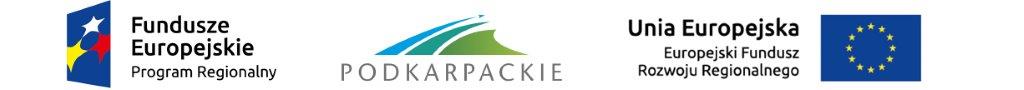 Załącznik nr 3 do SIWZ nr SPZOZ/PN/35/2017………………………………………………………………                    WYKONAWCA(pełna nazwa/firma, adres, w zależności od podmiotu:Formularz cenowy wyposażenia i zestawienie wymaganych parametrów technicznych – zał. Nr 3 CZĘŚĆ B..................................... 				 						 ..................................................................(Miejscowość data) 					                  					  (Podpis i pieczątka upoważnionego
                                                                                                                 			               przedstawiciela Wykonawcy)Lp.NazwaIlośćParametry techniczne wymaganeParametry techniczne oferowaneTyp model nazwaLp.NazwaIlośćParametry techniczne wymaganeParametry techniczne oferowane1 Dozownik mydła w płynie2wykonany z tworzywa ABS,poj. 400ml mydło uzupełniane z kanistra.Zamykany na kluczyk2Pojemnik na papier składany do rąk,2ścienny,wykonany z tworzywa ABS, poj. 250 szt. ręczników.Okienko umożliwia kontrolę ilości ręczników w pojemniku. 3Pojemnik na papier  toaletowy,2Pojemnik wykonany z białego tworzywa ABS.okienko które umożliwia kontrolę ilości papieru w pojemniku.Można w nim stosować papier o maksymalnej średnicy roli 19 cm. Pojemnik zamykany na kluczyk. 4Dystrybutory płynów dezynfekcyjnych i mydła1z możliwością sterylizacji lub dezynfekcji pojemnika i pompki                                          zamykany na kluczyk                                     pojemność zbiornika 170 ml                                  mydło uzupełniane z kanistra 5Dozownik mydła w płynie2pojemność zbiornika 400 ml
mydło uzupełniane z kanistra
dostępny w kolorze białym
kolor okienka do kontroli poziomu mydła: niebieski
wykonany z wysokiej jakości tworzywa ABS
zamykany na kluczyk 6Pojemnik na papier składany do rąk,2ścienny,wykonany z tworzywa ABS, poj. 250 szt. ręczników.Okienko umożliwia kontrolę ilości ręczników w pojemniku. 7Dozownik mydła w płynie2pojemność zbiornika 400 ml
mydło uzupełniane z kanistra
dostępny w kolorze białym
kolor okienka do kontroli poziomu mydła: niebieski
wykonany z wysokiej jakości tworzywa ABS
zamykany na kluczyk 8Pojemnik na papier składany do rąk,  2ścienny,wykonany z tworzywa ABS, poj. 250 szt. ręczników.Okienko umożliwia kontrolę ilości ręczników w pojemniku. 9Lustro montowane do ściany160x40cm 10Stojak na obuwie chirurgiczne130 par 11Dozownik mydła w płynie1wykonany z tworzywa ABS,poj. 400ml mydło uzupełniane z kanistra.Zamykany na kluczyk 12Pojemnik na papier składany do rąk,  1ścienny,wykonany z tworzywa ABS, poj. 250 szt. ręczników.Okienko umożliwia kontrolę ilości ręczników w pojemniku. 13Pojemnik na papier toaletowy,1Pojemnik wykonany z białego tworzywa ABS.okienko które umożliwia kontrolę ilości papieru w pojemniku.Można w nim stosować papier o maksymalnej średnicy roli 19 cm. Pojemnik zamykany na kluczyk. 14Dozownik mydła w płynie2pojemność zbiornika 400 ml
mydło uzupełniane z kanistra
dostępny w kolorze białym
kolor okienka do kontroli poziomu mydła: niebieski
wykonany z wysokiej jakości tworzywa ABS
zamykany na kluczyk 15Pojemnik na papier składany do rąk,  1ścienny,wykonany z tworzywa ABS, poj. 250 szt. ręczników.Okienko umożliwia kontrolę ilości ręczników w pojemniku. 16Stojak na obuwie chirurgiczne130 par 17Lampa operacyjno-zabiegowa,1"Natężenie oświetlenia Ec w odległości 1 m: 100 000 lux.Żywotność diod led: min. 50 000 godzin.Średnica pola operacyjnego: min. 240mm.Wgłębność oświetlenia: ≥800mm.Temperatura światła w Kelvinach min.: 4300K.Napięcie zasilania: AC220V±20% 50Hz.Przyrost temp. w okolicy głowy chirurga <1 st.C.Ilość diód: max 36 szt.Stopień ochrony głowicy: IP54." 18Szafka dwudrzwiowa ze zlewem jednokomorowym,1wykonana ze stali kwasoodpornej w gatunku OH18N9,na 4 stopkach z regulacją wysokości, wys.ok.85cm, szer.80cm, gł. 60cm 19Dystrybutory płynów dezynfekcyjnych i mydła  1Wykonane z : stali kwasoodpornej- pojemność zbiornika 500- płyny uzupełniane z kanistra- mechanizm dozujący wykonany ze stali kwasoodpornej, łatwy do demontażu- możliwość pełnej sterylizacji- prosty w obsłudze- nadaje się do wszystkich rodzajów płynów dezynfekcyjnych- przezroczysty pojemnik umożliwia kontrolę poziomu płynu dezynfekcyjnego- uruchamiany przyciskiem łokciowym- zamknięcie na kluczyk 20Dozownik mydła w płynie wykonany z tworzywa ABS,2pojemność zbiornika 400 ml
mydło uzupełniane z kanistra
dostępny w kolorze białym
kolor okienka do kontroli poziomu mydła: niebieski
wykonany z wysokiej jakości tworzywa ABS
zamykany na kluczyk 21Naścienna tablica gazów medycznych1Reduktor O2 z dozownikiem i nawilżaczem Reduktor próżni.Typ, opis i wycena zgodnie z projektem gazów medycznych22Kolumna anestezjologiczna z windą do podnoszenia aparatu do znieczulania.1System medyczny składający się z konsoli zawieszonej na obrotowym wysięgniku jednoramiennym.Zestaw przyłączy elektryczno-gazowych. Przewody gazowe z instalacji szpitalnej przyłączane do zaworów serwisowych przy płycie interfejsowej na twardy lut gwarantujące odcięcie zasilania gazowego kolumny w przypadku ewentualnej usterki lub celach serwisowych. Łatwe utrzymanie czystości; powierzchnie gładkie, bez wystających elementów, kształty zaokrąglone bez ostrych krawędzi i kantów bez widocznych śrub, nakrętek itp.Obudowa sufitowa systemu mocowania płyt interfejsowych.Nosnosc kolumny netto min. 200 kgKolumna chirurgiczna wyposażona w  obrotowe ramię  o wymaganej długości:1 - od osi głównej do pierwszego przegubu 800mm ±5%Ramię z możliwością obrotu w osi łożyska w zakresie min. 330 stopni ±5%. Konsola obrotowa w zakresie min. 330 stopni ±5%.Ramie kolumny wykonane z wysokiej jakości stali zapewniającej sztywność, wytrzymałość oraz nośność kolumny o przekroju poprzecznym w kształcie prostokąta. Wszystkie powierzchnie gładkie bez wystających elementów. Wysokość zewnętrzna ramienia: 100 mm, szerokość zewnętrzna każdego ramienia 150 mm. Grubość ścianek ramienia minimum 5 mm. Podane wymiary są ergonomiczne i zapewniają optymalną przestrzeń wewnętrzną na dodatkowe przewody gazowe i elektryczne przy ewentualnej rozbudowie kolumny.Głowica w kolumnie zawieszona na tubusie wykonanym ze stali nierdzewnej o właściwościach antymagnetycznych.Średnica wewnętrzna tubusu nad głowicą zasilającą nie mniejsza niż 120mm w celu zapewnienia przestrzenia na dodatkowe przewody gazowe i elektryczne przy ewentualnej rozbudowie kolumny.Głowica kolumny w układzie pionowym o wysokości minimum 1300 mm ±5 mm, szerokości: 375 mm ±5 mm, głębokości: 243 mm ±5 mm. Zakres obrotu konsoli min. 330st.Kolumna wyposażona w hamulec pneumatyczny. Manipulator umożliwiający sterowanie hamulcami umieszczony w pionowych uchwytach na bokach glowicy. Nie dopuszcza się by manipulator był zintegrowany z uchwytem lub szyną medyczną a szyna medyczna była uchwytem do pozycjonowania kolumny. Uchwyt do pozycjonowania wykonany ze stali nierdzewnej a nie z tworzywa sztucznego.Konstrukcja hamulców musi zapewniać stabilne zatrzymanie kolumny w przypadku braku sprężonego powietrza. Musi także umożliwić poruszanie kolumną w takiej sytuacji przy zwiększonej sile manewrowania.Ze względu na ergonomię miejsca pracy wymaga się by gniazda elektryczne, punkty poboru gazów medycznych w konsoli były umieszczone w pionie na ścianie konsoli, jedno nad drugim symetrycznie po jednej stronie gniazda elektryczne a po drugiej punkty poboru gazów medycznych w pionowych separowanych kanałach instalacyjnych.Punkty poboru gazów medycznych zgodne z PN-EN ISO9170-1, PN-EN ISO 9170-2, typ AGA lub DIN.Punkty poboru gazów medycznych z arertacją pionową górną i dolną.Głowica kolumny wyposażona w punkty poboru gazów w systemie DIN lub AGA - do uzgodnienia z użytkownikiem na etapie zamówienia:2 x tlen O22 x proznia VAC2 x sprezone powietrze AIR1 x podtlenek azotu N201 x punkt poboru gazow anestetycznychInstalacja gazów medycznych wewnątrz głowicy wykonana z rur miedzianych, certyfikowanych dla gazów medycznych w/g EN ISO 13348. Rury mają być oznaczone (znak lub próba na powierzchni każdej rury). Nie dopuszcza się instalacji z rur giętkich, rur miedzianych przeznaczonych dla systemu ogrzewania lub klimatyzacji. Miejsca łączenia, luty w instalacji gazowej wewnątrz jednostki twarde, sztywne spawanie srebrem. Wszystkie części wewnętrznych instalacji gazowych są uziemione.Wyposażenie konsoli w gniazda elektryczne 230V o module 45x45mm z automatycznym zabezpieczeniem otworów wtykowych torów prądowych:12 szt gniazdo elektrycznych 230V 16A8 szt. Gniazdo ekwipotencjalnych2 szt. Gniazdo komputerowe RJ45Ze względów higienicznych nie dopuszcza się gniazd nabudowanych, gniazd z ramkami, utrudniających utrzymanie w należytej czystości.Głowica wykonana z aluminium  wyposażona w mechanizm podnoszenia aparatu anestezjologicznego.  Zakres podnoszenia min 400 mm. Nosnosc uchwytu (waga aparatu anestezologicznego) maks 200 kg.Kolumna medyczna podłączona do istniejących instalacji elektrycznych i gazów medycznych.Produkt fabrycznie nowy, rok produkcji 2017Zamawiający wymaga by oferowana jednostka medyczna była produktem powszechnie stosowanym, nie dopuszcza się rozwiązań prototypowych jeszcze nie sprawdzonych w warunkach pracy na oddziałach szpitalnych.wymaga się przedłożenie rysunku producenta, oferowanej jednostki medycznej potwierdzającego wszystkie graniczne parametry techniczne. 23Szafa medyczna, przelotowa,2dwuskrzydłowa, drzwi przeszklone. Szafa wykonana ze stali kwasoodpornej w gatunku OH18N9. Szafa z drzwiami uchylnymi. Drzwi wyposażone w uchwyt typu C oraz blokadę dostępu. Podstawa szafy na cokole. Szafa wyposażona w pięć półek czyli sześć przestrzeni. Płóki regulowane. Wszystkie krawędzie zaokrąglone, bezpieczne. 24Kolumna chirurgiczna.1Kolumna chirurgiczna:System medyczny składający się z konsoli zawieszonej na obrotowym wysięgniku jednoramiennym.Zestaw przyłączy elektryczno-gazowych. Przewody gazowe z instalacji szpitalnej przyłączane do zaworów serwisowych przy płycie interfejsowej na twardy lut gwarantujące odcięcie zasilania gazowego kolumny w przypadku ewentualnej usterki lub celach serwisowych. Łatwe utrzymanie czystości; powierzchnie gładkie, bez wystających elementów, kształty zaokrąglone bez ostrych krawędzi i kantów bez widocznych śrub, nakrętek itp.Obudowa sufitowa systemu mocowania płyt interfejsowych.Nosnosc kolumny netto min. 150kgKolumna chirurgiczna wyposażona w  obrotowe ramię  o wymaganej długości:1 - od osi głównej do pierwszego przegubu 1000mm ±5%Ramię z możliwością obrotu w osi łożyska w zakresie min. 330 stopni ±5%. Konsola obrotowa w zakresie min. 330 stopni ±5%.Ramie kolumny wykonane z wysokiej jakości stali zapewniającej sztywność, wytrzymałość oraz nośność kolumny o przekroju poprzecznym w kształcie prostokąta. Wszystkie powierzchnie gładkie bez wystających elementów. Wysokość zewnętrzna ramienia: 100 mm, szerokość zewnętrzna każdego ramienia 150 mm. Grubość ścianek ramienia minimum 5 mm. Podane wymiary są ergonomiczne i zapewniają optymalną przestrzeń wewnętrzną na dodatkowe przewody gazowe i elektryczne przy ewentualnej rozbudowie kolumny.Głowica w kolumnie zawieszona na tubusie wykonanym ze stali nierdzewnej o właściwościach antymagnetycznych.Średnica wewnętrzna tubusu nad głowicą zasilającą nie mniejsza niż 120mm w celu zapewnienia przestrzenia na dodatkowe przewody gazowe i elektryczne przy ewentualnej rozbudowie kolumny.Głowica kolumny wyposażona 2 poziome szyny medyczne 25x10mm zgodne z normą PN-EN ISO 19054 i o długości 300mm ±5 mm każda do mocowania dodatkowego sprzętu medycznego zainstalowane na tylnej ścianie konsoli. Szyny medyczne mieszczone prostopadle do ściany konsoli - jedna u góry konsoli a druga na jej dole. Nośność każdej poszczególnych z szyn medycznych min. 20kgSzyny medyczne bez widocznych elementów montażowych, śrub, nakrętek itd.Głowica kolumny w układzie pionowym o wysokości minimum 1000 mm ±5 mm, szerokości: 440 mm ±5 mm, głębokości: 200 mm ±5 mm, pozwalająca na ergonomiczne rozmieszczenie sprzętu medycznego, bez dołączanych z boku modułów. Zakres obrotu konsoli min. 330st.Kolumna wyposażona w hamulec pneumatyczny. Manipulator umożliwiający sterowanie hamulcami umieszczony między uchwytami na froncie półki. Nie dopuszcza się by manipulator był zintegrowany z uchwytem lub szyną medyczną a szyna medyczna była uchwytem do pozycjonowania kolumny. Uchwyt do pozycjonowania wykonany z metalu a nie z tworzywa sztucznego.Konstrukcja hamulców musi zapewniać stabilne zatrzymanie kolumny w przypadku braku sprężonego powietrza. Musi także umożliwić poruszanie kolumną w takiej sytuacji przy zwiększonej sile manewrowania.Ze względu na ergonomię miejsca pracy wymaga się by gniazda elektryczne, punkty poboru gazów medycznych w konsoli były umieszczone w pionie na ścianach bocznych konsoli, jedno nad drugim symetrycznie po jednej stronie gniazda elektryczne a po drugiej punkty poboru gazów medycznych w pionowych separowanych kanałach instalacyjnych. Nie dopuszcza się na rozmieszczenie gniazd elektrycznych oraz punktów poboru gazów medycznych na ścianach frontowych lub tylnych konsoli.Punkty poboru gazów medycznych zgodne z PN-EN ISO9170-1, PN-EN ISO 9170-2, typ AGA lub DIN.Punkty poboru gazów medycznych z arertacją pionową górną i dolną.Głowica kolumny wyposażona w punkty poboru gazów w systemie DIN lub AGA - do uzgodnienia z użytkownikiem na etapie zamówienia:Instalacja gazów medycznych wewnątrz głowicy wykonana z rur miedzianych, certyfikowanych dla gazów medycznych w/g EN ISO 13348. Rury mają być oznaczone (znak lub próba na powierzchni każdej rury). Nie dopuszcza się instalacji z rur giętkich, rur miedzianych przeznaczonych dla systemu ogrzewania lub klimatyzacji. Miejsca łączenia, luty w instalacji gazowej wewnątrz jednostki twarde, sztywne spawanie srebrem. Wszystkie części wewnętrznych instalacji gazowych są uziemione.Głowica wyposażona w gniazda elektryczne mocowane w jednym panelu (po lewej lub prawej stronie głowicy) umiejscowionym pod kątem około 60 stopni, względem frontu półki, co zapewnia wygodny ergonomiczny dostęp do gniazd elektrycznych i minimalizuje ryzyko przypadkowego wyrwania przewodów.Wyposażenie konsoli w gniazda elektryczne 230V o module 45x45mm z automatycznym zabezpieczeniem otworów wtykowych torów prądowych:Ze względów higienicznych nie dopuszcza się gniazd nabudowanych, gniazd z ramkami, utrudniających utrzymanie w należytej czystości.Głowica w której maksymalnie dwie ściany wykonane będą z aluminium ma być wyposażona w 2 pionowe drążki o średnicy min. 28mm do mocowania półek. Drążki pozwalające na płynną regulację wysokości zawieszenia półek. Ze względu na utrzymanie w czystości oraz ergonomię nie dopuszcza się wewnętrznych torów do montażu półek.Głowica wyposażona w 3 półki o wymiarach min. 450 x 550mm (± 5%) każda. Półki wyposażone w 2 szyny medyczne 25x10mm zainstalowane po jej bokach. Płaszczyzna okładcza półek z wyoblonymi rogami. Obciążenie każdej póki min. 50kg.Dolna półka wyposażona w szufladę o wysokości minimum 100mm (± 20mm) . Uchwyt do otwierania szuflady poza obrysem szuflady.Nie dopuszcza się półek wykonanych z tworzyw sztucznych nie odpornych na środki chemiczne utrzymania czystości, pokrytych laminatem, z plastycznych metali lekkich itp.Kolumna medyczna podłączona do istniejących instalacji elektrycznych i gazów medycznych.Produkt fabrycznie nowy, rok produkcji 2017Zamawiający wymaga by oferowana jednostka medyczna była produktem powszechnie stosowanym, nie dopuszcza się rozwiązań prototypowych jeszcze nie sprawdzonych w warunkach pracy na oddziałach szpitalnych.wymaga się przedłożenie rysunku producenta, oferowanej jednostki medycznej potwierdzającego wszystkie graniczne parametry techniczne.25Lampa operacyjna dwuczaszowa1Lampa operacyjna dwuczaszowa w technologi białych diód LED, czasza główna 160 000lux z kamerą full HD, satelita 130 000lux, Ra> 95, regulacja: temperatury barwowej (3700-5000K), natężenia oświetlenia (5-100%),  regulacja średnicy pola świetlnego  (180-400 mm).Współczynnik oddawania barw Ra>95Oświetlenie endoskopowe zielone z regulacją natężenia.Bezpieczna oprawa matryc – temperatura oprawy nieprzekraczająca 40 st.C w trakcie wielogodzinnych operacji.Szczelne oprawy oświetleniowe zapewniające możliwość łatwej dezynfekcji lamp – klasa ochrony min IP=54.dodatkowe dwa ramiona na monitory medyczne o rozdzielczości 4K i przekątnej ekranu 31 lub 32"(jeden uwzględniony w cenie zestawu lap), żywotność LED-ów min. 50 000h.Zestaw mocowany na czterech  niezależnych ramionach, na wspólnym zawiesiu.Oprawy oświetleniowe wykonane z odlewu aluminiowego – bez tworzywowych elementów zewnętrznych (z wyjątkiem osłony soczewek).Lampa główna: matryce diodowe - co najmniej 5 paneli świecących – 1 główny i 4 boczne umiejscowione dookólnie , z widocznymi przerwami ułatwiającymi nawiew laminarny, każdy z paneli bocznych powinien zawierać minimum 10 punktów LED gwarantujących w sumie natężenie oświetlenia Ec=160kLux/1m.Lampa satelita: matryce diodowe - co najmniej 3 paneli świecących 1 główny i 2 boczne, z widocznymi przerwami ułatwiającymi nawiewCzasze lampy wyposażone w moduły bezprzewodowej komunikacji umożliwiającej sterowanie nimi z panelu zintegrowanego systemu zarządzania salą operacyjną.Obraz na monitorze uzyskiwany z kamery laparoskopowej (systemem przewodowym poprowadzonym wewnątrz ramion kolumny i ramion monitora  od kamery posadowionej na półce kolumny chirurgicznej do monitora)26System Sterowania Zintegrowaną Salą Operacyjną1(wyrób medyczny) winien umożliwiać sterowanie funkcjami  m. in. lampy operacyjnej, kamery, klimatyzacji, stołów operacyjnych (zestaw opcji dostępnych z poziomu pilota), oświetlenia ogólnego sali operacyjnej, drzwi  oraz oświetleniem Sali operacyjnej.  Ekran dotykowy min. 19”(zlicowany z panelem ściennym sali operacyjnej), wyświetlanie aktualnego czasu oraz daty, funkcja stopera, przejrzyste menu oraz intuicyjne piktogramy poszczególnych funkcji, opcja blokady ekranu.27Zestaw ściennych punktów poboru 
gazów medycznych1Reduktor O2 z dozownikiem i nawilżaczem Reduktor próżni.Typ, opis i wycena zgodnie z projektem gazów medycznych28Zegar naścienny1przystosowany do dezynfekcji środkami chemicznymi 29Myjnia chirurgiczna 3-stanowiskowa,2baterie na fotokomórkę,3 szt.                                                                                   dozownika automatycznego mydła;                                                                                            2 szt, podajnika szczotek 30Lampa operacyjno-zabiegowa,-1Natężenie oświetlenia Ec w odległości 1 m: 100 000 lux.Żywotność diod led: min. 50 000 godzin.Średnica pola operacyjnego: min. 240mm.Wgłębność oświetlenia: ≥800mm.Temperatura światła w Kelvinach min.: 4300K.Napięcie zasilania: AC220V±20% 50Hz.Przyrost temp. w okolicy głowy chirurga <1 st.C.Ilość diód: max 36 szt.Stopień ochrony głowicy: IP54. 31Szafka dwudrzwiowa ze zlewem jednokomorowym,1wykonana ze stali kwasoodpornej w gatunku OH18N9,na 4 stopkach z regulacją wysokości, wys.ok.85cm, szer.80cm, gł. 60cm 32Dystrybutory płynów dezynfekcyjnych i mydła  1z możliwością sterylizacji lub dezynfekcji pojemnika i pompki                                          zamykany na kluczyk                                     pojemność zbiornika 170 ml                                  mydło uzupełniane z kanistra 33Dozownik mydła w płynie wykonany z tworzywa ABS,2pojemność zbiornika 400 ml
mydło uzupełniane z kanistra
dostępny w kolorze białym
kolor okienka do kontroli poziomu mydła: niebieski
wykonany z wysokiej jakości tworzywa ABS
zamykany na kluczyk 34Naścienna tablica gazów medycznych1Reduktor O2 z dozownikiem i nawilżaczem Reduktor próżni.Typ, opis i wycena zgodnie z projektem gazów medycznych35Kolumna anestezjologiczna z windą do podnoszenia aparatu do znieczulania.1System medyczny składający się z konsoli zawieszonej na obrotowym wysięgniku jednoramiennym.Zestaw przyłączy elektryczno-gazowych. Przewody gazowe z instalacji szpitalnej przyłączane do zaworów serwisowych przy płycie interfejsowej na twardy lut gwarantujące odcięcie zasilania gazowego kolumny w przypadku ewentualnej usterki lub celach serwisowych. Łatwe utrzymanie czystości; powierzchnie gładkie, bez wystających elementów, kształty zaokrąglone bez ostrych krawędzi i kantów bez widocznych śrub, nakrętek itp.Obudowa sufitowa systemu mocowania płyt interfejsowych.Nosnosc kolumny netto min. 200 kgKolumna chirurgiczna wyposażona w  obrotowe ramię  o wymaganej długości:
1 - od osi głównej do pierwszego przegubu 800mm ±5%
Ramię z możliwością obrotu w osi łożyska w zakresie min. 330 stopni ±5%. Konsola obrotowa w zakresie min. 330 stopni ±5%.Ramie kolumny wykonane z wysokiej jakości stali zapewniającej sztywność, wytrzymałość oraz nośność kolumny o przekroju poprzecznym w kształcie prostokąta. Wszystkie powierzchnie gładkie bez wystających elementów. Wysokość zewnętrzna ramienia: 100 mm, szerokość zewnętrzna każdego ramienia 150 mm. Grubość ścianek ramienia minimum 5 mm. Podane wymiary są ergonomiczne i zapewniają optymalną przestrzeń wewnętrzną na dodatkowe przewody gazowe i elektryczne przy ewentualnej rozbudowie kolumny.Głowica w kolumnie zawieszona na tubusie wykonanym ze stali nierdzewnej o właściwościach antymagnetycznych.Średnica wewnętrzna tubusu nad głowicą zasilającą nie mniejsza niż 120mm w celu zapewnienia przestrzenia na dodatkowe przewody gazowe i elektryczne przy ewentualnej rozbudowie kolumny.Głowica kolumny w układzie pionowym o wysokości minimum 1300 mm ±5 mm, szerokości: 375 mm ±5 mm, głębokości: 243 mm ±5 mm. Zakres obrotu konsoli min. 330st.Kolumna wyposażona w hamulec pneumatyczny. Manipulator umożliwiający sterowanie hamulcami umieszczony w pionowych uchwytach na bokach glowicy. Nie dopuszcza się by manipulator był zintegrowany z uchwytem lub szyną medyczną a szyna medyczna była uchwytem do pozycjonowania kolumny. Uchwyt do pozycjonowania wykonany ze stali nierdzewnej a nie z tworzywa sztucznego.Konstrukcja hamulców musi zapewniać stabilne zatrzymanie kolumny w przypadku braku sprężonego powietrza. Musi także umożliwić poruszanie kolumną w takiej sytuacji przy zwiększonej sile manewrowania.Ze względu na ergonomię miejsca pracy wymaga się by gniazda elektryczne, punkty poboru gazów medycznych w konsoli były umieszczone w pionie na ścianie konsoli, jedno nad drugim symetrycznie po jednej stronie gniazda elektryczne a po drugiej punkty poboru gazów medycznych w pionowych separowanych kanałach instalacyjnych.Punkty poboru gazów medycznych zgodne z PN-EN ISO9170-1, PN-EN ISO 9170-2, typ AGA lub DIN.Punkty poboru gazów medycznych z arertacją pionową górną i dolną.Głowica kolumny wyposażona w punkty poboru gazów w systemie DIN lub AGA - do uzgodnienia z użytkownikiem na etapie zamówienia:
2 x tlen O2
2 x proznia VAC
2 x sprezone powietrze AIR
1 x podtlenek azotu N20
1 x punkt poboru gazow anestetycznychInstalacja gazów medycznych wewnątrz głowicy wykonana z rur miedzianych, certyfikowanych dla gazów medycznych w/g EN ISO 13348. Rury mają być oznaczone (znak lub próba na powierzchni każdej rury). Nie dopuszcza się instalacji z rur giętkich, rur miedzianych przeznaczonych dla systemu ogrzewania lub klimatyzacji. Miejsca łączenia, luty w instalacji gazowej wewnątrz jednostki twarde, sztywne spawanie srebrem. Wszystkie części wewnętrznych instalacji gazowych są uziemione.Wyposażenie konsoli w gniazda elektryczne 230V o module 45x45mm z automatycznym zabezpieczeniem otworów wtykowych torów prądowych:
12 szt gniazdo elektrycznych 230V 16A
8 szt. Gniazdo ekwipotencjalnych
2 szt. Gniazdo komputerowe RJ45
Ze względów higienicznych nie dopuszcza się gniazd nabudowanych, gniazd z ramkami, utrudniających utrzymanie w należytej czystości.Głowica wykonana z aluminium  wyposażona w mechanizm podnoszenia aparatu anestezjologicznego.  Zakres podnoszenia min 400 mm. Nosnosc uchwytu (waga aparatu anestezologicznego) maks 200 kg.Kolumna medyczna podłączona do istniejących instalacji elektrycznych i gazów medycznych.Produkt fabrycznie nowy, rok produkcji 2017Zamawiający wymaga by oferowana jednostka medyczna była produktem powszechnie stosowanym, nie dopuszcza się rozwiązań prototypowych jeszcze nie sprawdzonych w warunkach pracy na oddziałach szpitalnych.wymaga się przedłożenie rysunku producenta, oferowanej jednostki medycznejpotwierdzającego wszystkie graniczne parametry techniczne. 36Szafa medyczna, przelotowa,2dwuskrzydłowa, drzwi przeszklone. Szafa wykonana ze stali kwasoodpornej w gatunku OH18N9. Szafa z drzwiami uchylnymi. Drzwi wyposażone w uchwyt typu C oraz blokadę dostępu. Podstawa szafy na cokole. Szafa wyposażona w pięć półek czyli sześć przestrzeni. Płóki regulowane. Wszystkie krawędzie zaokrąglone, bezpieczne. 37Kolumna chirurgiczna.1System medyczny składający się z konsoli zawieszonej na obrotowym wysięgniku jednoramiennym.Zestaw przyłączy elektryczno-gazowych. Przewody gazowe z instalacji szpitalnej przyłączane do zaworów serwisowych przy płycie interfejsowej na twardy lut gwarantujące odcięcie zasilania gazowego kolumny w przypadku ewentualnej usterki lub celach serwisowych. Łatwe utrzymanie czystości; powierzchnie gładkie, bez wystających elementów, kształty zaokrąglone bez ostrych krawędzi i kantów bez widocznych śrub, nakrętek itp.Obudowa sufitowa systemu mocowania płyt interfejsowych.Nosnosc kolumny netto min. 150kgKolumna chirurgiczna wyposażona w  obrotowe ramię  o wymaganej długości:
1 - od osi głównej do pierwszego przegubu 1000mm ±5%
Ramię z możliwością obrotu w osi łożyska w zakresie min. 330 stopni ±5%. Konsola obrotowa w zakresie min. 330 stopni ±5%.Ramie kolumny wykonane z wysokiej jakości stali zapewniającej sztywność, wytrzymałość oraz nośność kolumny o przekroju poprzecznym w kształcie prostokąta. Wszystkie powierzchnie gładkie bez wystających elementów. Wysokość zewnętrzna ramienia: 100 mm, szerokość zewnętrzna każdego ramienia 150 mm. Grubość ścianek ramienia minimum 5 mm. Podane wymiary są ergonomiczne i zapewniają optymalną przestrzeń wewnętrzną na dodatkowe przewody gazowe i elektryczne przy ewentualnej rozbudowie kolumny.Głowica w kolumnie zawieszona na tubusie wykonanym ze stali nierdzewnej o właściwościach antymagnetycznych.Średnica wewnętrzna tubusu nad głowicą zasilającą nie mniejsza niż 120mm w celu zapewnienia przestrzenia na dodatkowe przewody gazowe i elektryczne przy ewentualnej rozbudowie kolumny.Głowica kolumny wyposażona 2 poziome szyny medyczne 25x10mm zgodne z normą PN-EN ISO 19054 i o długości 300mm ±5 mm każda do mocowania dodatkowego sprzętu medycznego zainstalowane na tylnej ścianie konsoli. Szyny medyczne mieszczone prostopadle do ściany konsoli - jedna u góry konsoli a druga na jej dole. Nośność każdej poszczególnych z szyn medycznych min. 20kgSzyny medyczne bez widocznych elementów montażowych, śrub, nakrętek itd.Głowica kolumny w układzie pionowym o wysokości minimum 1000 mm ±5 mm, szerokości: 440 mm ±5 mm, głębokości: 200 mm ±5 mm, pozwalająca na ergonomiczne rozmieszczenie sprzętu medycznego, bez dołączanych z boku modułów. Zakres obrotu konsoli min. 330st.Kolumna wyposażona w hamulec pneumatyczny. Manipulator umożliwiający sterowanie hamulcami umieszczony między uchwytami na froncie półki. Nie dopuszcza się by manipulator był zintegrowany z uchwytem lub szyną medyczną a szyna medyczna była uchwytem do pozycjonowania kolumny. Uchwyt do pozycjonowania wykonany z metalu a nie z tworzywa sztucznego.Konstrukcja hamulców musi zapewniać stabilne zatrzymanie kolumny w przypadku braku sprężonego powietrza. Musi także umożliwić poruszanie kolumną w takiej sytuacji przy zwiększonej sile manewrowania.Ze względu na ergonomię miejsca pracy wymaga się by gniazda elektryczne, punkty poboru gazów medycznych w konsoli były umieszczone w pionie na ścianach bocznych konsoli, jedno nad drugim symetrycznie po jednej stronie gniazda elektryczne a po drugiej punkty poboru gazów medycznych w pionowych separowanych kanałach instalacyjnych. Nie dopuszcza się na rozmieszczenie gniazd elektrycznych oraz punktów poboru gazów medycznych na ścianach frontowych lub tylnych konsoli.Punkty poboru gazów medycznych zgodne z PN-EN ISO9170-1, PN-EN ISO 9170-2, typ AGA lub DIN.Punkty poboru gazów medycznych z arertacją pionową górną i dolną.Głowica kolumny wyposażona w punkty poboru gazów w systemie DIN lub AGA - do uzgodnienia z użytkownikiem na etapie zamówienia:Instalacja gazów medycznych wewnątrz głowicy wykonana z rur miedzianych, certyfikowanych dla gazów medycznych w/g EN ISO 13348. Rury mają być oznaczone (znak lub próba na powierzchni każdej rury). Nie dopuszcza się instalacji z rur giętkich, rur miedzianych przeznaczonych dla systemu ogrzewania lub klimatyzacji. Miejsca łączenia, luty w instalacji gazowej wewnątrz jednostki twarde, sztywne spawanie srebrem. Wszystkie części wewnętrznych instalacji gazowych są uziemione.Głowica wyposażona w gniazda elektryczne mocowane w jednym panelu (po lewej lub prawej stronie głowicy) umiejscowionym pod kątem około 60 stopni, względem frontu półki, co zapewnia wygodny ergonomiczny dostęp do gniazd elektrycznych i minimalizuje ryzyko przypadkowego wyrwania przewodów.Wyposażenie konsoli w gniazda elektryczne 230V o module 45x45mm z automatycznym zabezpieczeniem otworów wtykowych torów prądowych:
Ze względów higienicznych nie dopuszcza się gniazd nabudowanych, gniazd z ramkami, utrudniających utrzymanie w należytej czystości.Głowica w której maksymalnie dwie ściany wykonane będą z aluminium ma być wyposażona w 2 pionowe drążki o średnicy min. 28mm do mocowania półek. Drążki pozwalające na płynną regulację wysokości zawieszenia półek. Ze względu na utrzymanie w czystości oraz ergonomię nie dopuszcza się wewnętrznych torów do montażu półek.Głowica wyposażona w 3 półki o wymiarach min. 450 x 550mm (± 5%) każda. Półki wyposażone w 2 szyny medyczne 25x10mm zainstalowane po jej bokach. Płaszczyzna okładcza półek z wyoblonymi rogami. Obciążenie każdej póki min. 50kg.Dolna półka wyposażona w szufladę o wysokości minimum 100mm (± 20mm) . Uchwyt do otwierania szuflady poza obrysem szuflady.Nie dopuszcza się półek wykonanych z tworzyw sztucznych nie odpornych na środki chemiczne utrzymania czystości, pokrytych laminatem, z plastycznych metali lekkich itp.Kolumna medyczna podłączona do istniejących instalacji elektrycznych i gazów medycznych.Produkt fabrycznie nowy, rok produkcji 2017Zamawiający wymaga by oferowana jednostka medyczna była produktem powszechnie stosowanym, nie dopuszcza się rozwiązań prototypowych jeszcze nie sprawdzonych w warunkach pracy na oddziałach szpitalnych.wymaga się przedłożenie rysunku producenta, oferowanej jednostki medycznej potwierdzającego wszystkie graniczne parametry techniczne.38Lampa operacyjna dwuczaszowa1Lampa operacyjna dwuczaszowa w technologi białych diód LED, czasza główna 160 000lux z kamerą full HD, satelita 130 000lux, Ra> 95, regulacja: temperatury barwowej (3700-5000K), natężenia oświetlenia (5-100%),  regulacja średnicy pola świetlnego  (180-400 mm).Współczynnik oddawania barw Ra>95Oświetlenie endoskopowe zielone z regulacją natężenia.Bezpieczna oprawa matryc – temperatura oprawy nieprzekraczająca 40 st.C w trakcie wielogodzinnych operacji.Szczelne oprawy oświetleniowe zapewniające możliwość łatwej dezynfekcji lamp – klasa ochrony min IP=54.dodatkowe dwa ramiona na monitory medyczne o rozdzielczości 4K i przekątnej ekranu 31 lub 32"(jeden uwzględniony w cenie zestawu lap), żywotność LED-ów min. 50 000h.Zestaw mocowany na czterech  niezależnych ramionach, na wspólnym zawiesiu.Oprawy oświetleniowe wykonane z odlewu aluminiowego – bez tworzywowych elementów zewnętrznych (z wyjątkiem osłony soczewek).Lampa główna: matryce diodowe - co najmniej 5 paneli świecących – 1 główny i 4 boczne umiejscowione dookólnie , z widocznymi przerwami ułatwiającymi nawiew laminarny, każdy z paneli bocznych powinien zawierać minimum 10 punktów LED gwarantujących w sumie natężenie oświetlenia Ec=160kLux/1m.Lampa satelita: matryce diodowe - co najmniej 3 paneli świecących 1 główny i 2 boczne, z widocznymi przerwami ułatwiającymi nawiewCzasze lampy wyposażone w moduły bezprzewodowej komunikacji umożliwiającej sterowanie nimi z panelu zintegrowanego systemu zarządzania salą operacyjną.Obraz na monitorze uzyskiwany z kamery laparoskopowej (systemem przewodowym poprowadzonym wewnątrz ramion kolumny i ramion monitora  od kamery posadowionej na półce kolumny chirurgicznej do monitora)39System Sterowania Zintegrowaną Salą Operacyjną1(wyrób medyczny) winien umożliwiać sterowanie funkcjami  m. in. lampy operacyjnej, kamery, klimatyzacji, stołów operacyjnych (zestaw opcji dostępnych z poziomu pilota), oświetlenia ogólnego sali operacyjnej, drzwi  oraz oświetleniem Sali operacyjnej.  Ekran dotykowy min. 19”(zlicowany z panelem ściennym sali operacyjnej), wyświetlanie aktualnego czasu oraz daty, funkcja stopera, przejrzyste menu oraz intuicyjne piktogramy poszczególnych funkcji, opcja blokady ekranu.40Zestaw ściennych punktów poboru 
gazów medycznych1Reduktor O2 z dozownikiem i nawilżaczem Reduktor próżni.Typ, opis i wycena zgodnie z projektem gazów medycznych41Zegar naścienny1przystosowany do dezynfekcji środkami chemicznymi42Kolumna anestezjologiczna z windą do podnoszenia aparatu do znieczulania.1System medyczny składający się z konsoli zawieszonej na obrotowym wysięgniku jednoramiennym.Zestaw przyłączy elektryczno-gazowych. Przewody gazowe z instalacji szpitalnej przyłączane do zaworów serwisowych przy płycie interfejsowej na twardy lut gwarantujące odcięcie zasilania gazowego kolumny w przypadku ewentualnej usterki lub celach serwisowych. Łatwe utrzymanie czystości; powierzchnie gładkie, bez wystających elementów, kształty zaokrąglone bez ostrych krawędzi i kantów bez widocznych śrub, nakrętek itp.Obudowa sufitowa systemu mocowania płyt interfejsowych.Nosnosc kolumny netto min. 200 kgKolumna chirurgiczna wyposażona w  obrotowe ramię  o wymaganej długości:
1 - od osi głównej do pierwszego przegubu 800mm ±5%
Ramię z możliwością obrotu w osi łożyska w zakresie min. 330 stopni ±5%. Konsola obrotowa w zakresie min. 330 stopni ±5%.Ramie kolumny wykonane z wysokiej jakości stali zapewniającej sztywność, wytrzymałość oraz nośność kolumny o przekroju poprzecznym w kształcie prostokąta. Wszystkie powierzchnie gładkie bez wystających elementów. Wysokość zewnętrzna ramienia: 100 mm, szerokość zewnętrzna każdego ramienia 150 mm. Grubość ścianek ramienia minimum 5 mm. Podane wymiary są ergonomiczne i zapewniają optymalną przestrzeń wewnętrzną na dodatkowe przewody gazowe i elektryczne przy ewentualnej rozbudowie kolumny.Głowica w kolumnie zawieszona na tubusie wykonanym ze stali nierdzewnej o właściwościach antymagnetycznych.Średnica wewnętrzna tubusu nad głowicą zasilającą nie mniejsza niż 120mm w celu zapewnienia przestrzenia na dodatkowe przewody gazowe i elektryczne przy ewentualnej rozbudowie kolumny.Głowica kolumny w układzie pionowym o wysokości minimum 1300 mm ±5 mm, szerokości: 375 mm ±5 mm, głębokości: 243 mm ±5 mm. Zakres obrotu konsoli min. 330st.Kolumna wyposażona w hamulec pneumatyczny. Manipulator umożliwiający sterowanie hamulcami umieszczony w pionowych uchwytach na bokach glowicy. Nie dopuszcza się by manipulator był zintegrowany z uchwytem lub szyną medyczną a szyna medyczna była uchwytem do pozycjonowania kolumny. Uchwyt do pozycjonowania wykonany ze stali nierdzewnej a nie z tworzywa sztucznego.Konstrukcja hamulców musi zapewniać stabilne zatrzymanie kolumny w przypadku braku sprężonego powietrza. Musi także umożliwić poruszanie kolumną w takiej sytuacji przy zwiększonej sile manewrowania.Ze względu na ergonomię miejsca pracy wymaga się by gniazda elektryczne, punkty poboru gazów medycznych w konsoli były umieszczone w pionie na ścianie konsoli, jedno nad drugim symetrycznie po jednej stronie gniazda elektryczne a po drugiej punkty poboru gazów medycznych w pionowych separowanych kanałach instalacyjnych.Punkty poboru gazów medycznych zgodne z PN-EN ISO9170-1, PN-EN ISO 9170-2, typ AGA lub DIN.Punkty poboru gazów medycznych z arertacją pionową górną i dolną.Głowica kolumny wyposażona w punkty poboru gazów w systemie DIN lub AGA - do uzgodnienia z użytkownikiem na etapie zamówienia:
2 x tlen O2
2 x proznia VAC
2 x sprezone powietrze AIR
1 x podtlenek azotu N20
1 x punkt poboru gazow anestetycznychInstalacja gazów medycznych wewnątrz głowicy wykonana z rur miedzianych, certyfikowanych dla gazów medycznych w/g EN ISO 13348. Rury mają być oznaczone (znak lub próba na powierzchni każdej rury). Nie dopuszcza się instalacji z rur giętkich, rur miedzianych przeznaczonych dla systemu ogrzewania lub klimatyzacji. Miejsca łączenia, luty w instalacji gazowej wewnątrz jednostki twarde, sztywne spawanie srebrem. Wszystkie części wewnętrznych instalacji gazowych są uziemione.Wyposażenie konsoli w gniazda elektryczne 230V o module 45x45mm z automatycznym zabezpieczeniem otworów wtykowych torów prądowych:
12 szt gniazdo elektrycznych 230V 16A
8 szt. Gniazdo ekwipotencjalnych
2 szt. Gniazdo komputerowe RJ45
Ze względów higienicznych nie dopuszcza się gniazd nabudowanych, gniazd z ramkami, utrudniających utrzymanie w należytej czystości.Głowica wykonana z aluminium  wyposażona w mechanizm podnoszenia aparatu anestezjologicznego.  Zakres podnoszenia min 400 mm. Nosnosc uchwytu (waga aparatu anestezologicznego) maks 200 kg.Kolumna medyczna podłączona do istniejących instalacji elektrycznych i gazów medycznych.Produkt fabrycznie nowy, rok produkcji 2017Zamawiający wymaga by oferowana jednostka medyczna była produktem powszechnie stosowanym, nie dopuszcza się rozwiązań prototypowych jeszcze nie sprawdzonych w warunkach pracy na oddziałach szpitalnych.wymaga się przedłożenie rysunku producenta, oferowanej jednostki medycznejpotwierdzającego wszystkie graniczne parametry techniczne. 43Szafa medyczna, przelotowa,2dwuskrzydłowa, drzwi przeszklone. Szafa wykonana ze stali kwasoodpornej w gatunku OH18N9. Szafa z drzwiami uchylnymi. Drzwi wyposażone w uchwyt typu C oraz blokadę dostępu. Podstawa szafy na cokole. Szafa wyposażona w pięć półek czyli sześć przestrzeni. Płóki regulowane. Wszystkie krawędzie zaokrąglone, bezpieczne. 44Kolumna chirurgiczna.1System medyczny składający się z konsoli zawieszonej na obrotowym wysięgniku jednoramiennym.Zestaw przyłączy elektryczno-gazowych. Przewody gazowe z instalacji szpitalnej przyłączane do zaworów serwisowych przy płycie interfejsowej na twardy lut gwarantujące odcięcie zasilania gazowego kolumny w przypadku ewentualnej usterki lub celach serwisowych. Łatwe utrzymanie czystości; powierzchnie gładkie, bez wystających elementów, kształty zaokrąglone bez ostrych krawędzi i kantów bez widocznych śrub, nakrętek itp.Obudowa sufitowa systemu mocowania płyt interfejsowych.Nosnosc kolumny netto min. 150kgKolumna chirurgiczna wyposażona w  obrotowe ramię  o wymaganej długości:
1 - od osi głównej do pierwszego przegubu 1000mm ±5%
Ramię z możliwością obrotu w osi łożyska w zakresie min. 330 stopni ±5%. Konsola obrotowa w zakresie min. 330 stopni ±5%.Ramie kolumny wykonane z wysokiej jakości stali zapewniającej sztywność, wytrzymałość oraz nośność kolumny o przekroju poprzecznym w kształcie prostokąta. Wszystkie powierzchnie gładkie bez wystających elementów. Wysokość zewnętrzna ramienia: 100 mm, szerokość zewnętrzna każdego ramienia 150 mm. Grubość ścianek ramienia minimum 5 mm. Podane wymiary są ergonomiczne i zapewniają optymalną przestrzeń wewnętrzną na dodatkowe przewody gazowe i elektryczne przy ewentualnej rozbudowie kolumny.Głowica w kolumnie zawieszona na tubusie wykonanym ze stali nierdzewnej o właściwościach antymagnetycznych.Średnica wewnętrzna tubusu nad głowicą zasilającą nie mniejsza niż 120mm w celu zapewnienia przestrzenia na dodatkowe przewody gazowe i elektryczne przy ewentualnej rozbudowie kolumny.Głowica kolumny wyposażona 2 poziome szyny medyczne 25x10mm zgodne z normą PN-EN ISO 19054 i o długości 300mm ±5 mm każda do mocowania dodatkowego sprzętu medycznego zainstalowane na tylnej ścianie konsoli. Szyny medyczne mieszczone prostopadle do ściany konsoli - jedna u góry konsoli a druga na jej dole. Nośność każdej poszczególnych z szyn medycznych min. 20kgSzyny medyczne bez widocznych elementów montażowych, śrub, nakrętek itd.Głowica kolumny w układzie pionowym o wysokości minimum 1000 mm ±5 mm, szerokości: 440 mm ±5 mm, głębokości: 200 mm ±5 mm, pozwalająca na ergonomiczne rozmieszczenie sprzętu medycznego, bez dołączanych z boku modułów. Zakres obrotu konsoli min. 330st.Kolumna wyposażona w hamulec pneumatyczny. Manipulator umożliwiający sterowanie hamulcami umieszczony między uchwytami na froncie półki. Nie dopuszcza się by manipulator był zintegrowany z uchwytem lub szyną medyczną a szyna medyczna była uchwytem do pozycjonowania kolumny. Uchwyt do pozycjonowania wykonany z metalu a nie z tworzywa sztucznego.Konstrukcja hamulców musi zapewniać stabilne zatrzymanie kolumny w przypadku braku sprężonego powietrza. Musi także umożliwić poruszanie kolumną w takiej sytuacji przy zwiększonej sile manewrowania.Ze względu na ergonomię miejsca pracy wymaga się by gniazda elektryczne, punkty poboru gazów medycznych w konsoli były umieszczone w pionie na ścianach bocznych konsoli, jedno nad drugim symetrycznie po jednej stronie gniazda elektryczne a po drugiej punkty poboru gazów medycznych w pionowych separowanych kanałach instalacyjnych. Nie dopuszcza się na rozmieszczenie gniazd elektrycznych oraz punktów poboru gazów medycznych na ścianach frontowych lub tylnych konsoli.Punkty poboru gazów medycznych zgodne z PN-EN ISO9170-1, PN-EN ISO 9170-2, typ AGA lub DIN.Punkty poboru gazów medycznych z arertacją pionową górną i dolną.Głowica kolumny wyposażona w punkty poboru gazów w systemie DIN lub AGA - do uzgodnienia z użytkownikiem na etapie zamówienia:Instalacja gazów medycznych wewnątrz głowicy wykonana z rur miedzianych, certyfikowanych dla gazów medycznych w/g EN ISO 13348. Rury mają być oznaczone (znak lub próba na powierzchni każdej rury). Nie dopuszcza się instalacji z rur giętkich, rur miedzianych przeznaczonych dla systemu ogrzewania lub klimatyzacji. Miejsca łączenia, luty w instalacji gazowej wewnątrz jednostki twarde, sztywne spawanie srebrem. Wszystkie części wewnętrznych instalacji gazowych są uziemione.Głowica wyposażona w gniazda elektryczne mocowane w jednym panelu (po lewej lub prawej stronie głowicy) umiejscowionym pod kątem około 60 stopni, względem frontu półki, co zapewnia wygodny ergonomiczny dostęp do gniazd elektrycznych i minimalizuje ryzyko przypadkowego wyrwania przewodów.Wyposażenie konsoli w gniazda elektryczne 230V o module 45x45mm z automatycznym zabezpieczeniem otworów wtykowych torów prądowych:
Ze względów higienicznych nie dopuszcza się gniazd nabudowanych, gniazd z ramkami, utrudniających utrzymanie w należytej czystości.Głowica w której maksymalnie dwie ściany wykonane będą z aluminium ma być wyposażona w 2 pionowe drążki o średnicy min. 28mm do mocowania półek. Drążki pozwalające na płynną regulację wysokości zawieszenia półek. Ze względu na utrzymanie w czystości oraz ergonomię nie dopuszcza się wewnętrznych torów do montażu półek.Głowica wyposażona w 3 półki o wymiarach min. 450 x 550mm (± 5%) każda. Półki wyposażone w 2 szyny medyczne 25x10mm zainstalowane po jej bokach. Płaszczyzna okładcza półek z wyoblonymi rogami. Obciążenie każdej póki min. 50kg.Dolna półka wyposażona w szufladę o wysokości minimum 100mm (± 20mm) . Uchwyt do otwierania szuflady poza obrysem szuflady.Nie dopuszcza się półek wykonanych z tworzyw sztucznych nie odpornych na środki chemiczne utrzymania czystości, pokrytych laminatem, z plastycznych metali lekkich itp.Kolumna medyczna podłączona do istniejących instalacji elektrycznych i gazów medycznych.Produkt fabrycznie nowy, rok produkcji 2017Zamawiający wymaga by oferowana jednostka medyczna była produktem powszechnie stosowanym, nie dopuszcza się rozwiązań prototypowych jeszcze nie sprawdzonych w warunkach pracy na oddziałach szpitalnych.wymaga się przedłożenie rysunku producenta, oferowanej jednostki medycznej potwierdzającego wszystkie graniczne parametry techniczne.45Lampa operacyjna dwuczaszowa1Lampa operacyjna dwuczaszowa w technologi białych diód LED, czasza główna 160 000lux z kamerą full HD, satelita 130 000lux, Ra> 95, regulacja: temperatury barwowej (3700-5000K), natężenia oświetlenia (5-100%),  regulacja średnicy pola świetlnego  (180-400 mm).Współczynnik oddawania barw Ra>95Oświetlenie endoskopowe zielone z regulacją natężenia.Bezpieczna oprawa matryc – temperatura oprawy nieprzekraczająca 40 st.C w trakcie wielogodzinnych operacji.Szczelne oprawy oświetleniowe zapewniające możliwość łatwej dezynfekcji lamp – klasa ochrony min IP=54.dodatkowe dwa ramiona na monitory medyczne o rozdzielczości 4K i przekątnej ekranu 31 lub 32"(jeden uwzględniony w cenie zestawu lap), żywotność LED-ów min. 50 000h.Zestaw mocowany na czterech  niezależnych ramionach, na wspólnym zawiesiu.Oprawy oświetleniowe wykonane z odlewu aluminiowego – bez tworzywowych elementów zewnętrznych (z wyjątkiem osłony soczewek).Lampa główna: matryce diodowe - co najmniej 5 paneli świecących – 1 główny i 4 boczne umiejscowione dookólnie , z widocznymi przerwami ułatwiającymi nawiew laminarny, każdy z paneli bocznych powinien zawierać minimum 10 punktów LED gwarantujących w sumie natężenie oświetlenia Ec=160kLux/1m.Lampa satelita: matryce diodowe - co najmniej 3 paneli świecących 1 główny i 2 boczne, z widocznymi przerwami ułatwiającymi nawiewCzasze lampy wyposażone w moduły bezprzewodowej komunikacji umożliwiającej sterowanie nimi z panelu zintegrowanego systemu zarządzania salą operacyjną.Obraz na monitorze uzyskiwany z kamery laparoskopowej (systemem przewodowym poprowadzonym wewnątrz ramion kolumny i ramion monitora  od kamery posadowionej na półce kolumny chirurgicznej do monitora)46System Sterowania Zintegrowaną Salą Operacyjną1(wyrób medyczny) winien umożliwiać sterowanie funkcjami  m. in. lampy operacyjnej, kamery, klimatyzacji, stołów operacyjnych (zestaw opcji dostępnych z poziomu pilota), oświetlenia ogólnego sali operacyjnej, drzwi  oraz oświetleniem Sali operacyjnej.  Ekran dotykowy min. 19”(zlicowany z panelem ściennym sali operacyjnej), wyświetlanie aktualnego czasu oraz daty, funkcja stopera, przejrzyste menu oraz intuicyjne piktogramy poszczególnych funkcji, opcja blokady ekranu.47Zestaw ściennych punktów poboru 
gazów medycznych1Reduktor O2 z dozownikiem i nawilżaczem Reduktor próżni.Typ, opis i wycena zgodnie z projektem gazów medycznych48Zegar naścienny1przystosowany do dezynfekcji środkami chemicznymi 49Lampa operacyjno-zabiegowa,1Natężenie oświetlenia Ec w odległości 1 m: 100 000 lux.Żywotność diod led: min. 50 000 godzin.Średnica pola operacyjnego: min. 240mm.Wgłębność oświetlenia: ≥800mm.Temperatura światła w Kelvinach min.: 4300K.Napięcie zasilania: AC220V±20% 50Hz.Przyrost temp. w okolicy głowy chirurga <1 st.C.Ilość diód: max 36 szt.Stopień ochrony głowicy: IP54." 50Szafka dwudrzwiowa1ze zlewem jednokomorowym, wykonana ze stali kwasoodpornej w gatunku OH18N9, na 4 stopkach z regulacją wysokości, wys.ok.85cm, szer.80cm, gł. 60cm 51Lodówka podblatowa1do zabudowy poblatowej z drzwiami ze stali kwasoodpornej - medyczna lod. 52Dystrybutory płynów dezynfekcyjnych i mydła1z możliwością sterylizacji lub dezynfekcji pojemnika i pompki                                          zamykany na kluczyk                                     pojemność zbiornika 170 ml                                  mydło uzupełniane z kanistra 53Dozownik mydła w płynie wykonany z tworzywa ABS,2pojemność zbiornika 400 ml
mydło uzupełniane z kanistra
dostępny w kolorze białym
kolor okienka do kontroli poziomu mydła: niebieski
wykonany z wysokiej jakości tworzywa ABS
zamykany na kluczyk 54Naścienna tablica gazów medycznych1Reduktor O2 z dozownikiem i nawilżaczem Reduktor próżni.Typ, opis i wycena zgodnie z projektem gazów medycznych 55Myjnia chirurgiczna 3-stanowiskowa,1baterie na fotokomórkę,3 szt.dozownik automatycznego mydła; 2 szt, podajnik szczotek 56Myjnia chirurgiczna 3-stanowiskowa,2baterie na fotokomórkę,3 szt.dozownik automatycznego mydła; 2 szt,podajnik szczotek 57Myjnia chirurgiczna 3-stanowiskowa,1baterie na fotokomórkę,3 szt.dozownik automatycznego mydła; 2 szt,podajnik szczotek 58Lampa operacyjno-zabiegowa,1Natężenie oświetlenia Ec w odległości 1 m: 100 000 lux.Żywotność diod led: min. 50 000 godzin.Średnica pola operacyjnego: min. 240mm.Wgłębność oświetlenia: ≥800mm.Temperatura światła w Kelvinach min.: 4300K.Napięcie zasilania: AC220V±20% 50Hz.Przyrost temp. w okolicy głowy chirurga <1 st.C.Ilość diód: max 36 szt.Stopień ochrony głowicy: IP54." 59Szafka dwudrzwiowa ze zlewem jednokomorowym,1wykonana ze stali kwasoodpornej w gatunku OH18N9,na 4 stopkach z regulacją wysokości, wys.ok.85cm, szer.80cm, gł. 60cm 60Dystrybutory płynów dezynfekcyjnych i mydła  1z możliwością sterylizacji lub dezynfekcji pojemnika i pompki                                          zamykany na kluczyk                                     pojemność zbiornika 170 ml                                  mydło uzupełniane z kanistra 61Dozownik mydła w płynie wykonany z tworzywa ABS2pojemność zbiornika 400 ml
mydło uzupełniane z kanistra
dostępny w kolorze białym
kolor okienka do kontroli poziomu mydła: niebieski
wykonany z wysokiej jakości tworzywa ABS
zamykany na kluczyk 62Naścienna tablica gazów medycznych1Reduktor O2 z dozownikiem i nawilżaczem Reduktor próżni.Typ, opis i wycena zgodnie z projektem gazów medycznych63Kolumna anestezjologiczna1System medyczny składający się z konsoli zawieszonej na obrotowym wysięgniku jednoramiennym.Zestaw przyłączy elektryczno-gazowych. Przewody gazowe z instalacji szpitalnej przyłączane do zaworów serwisowych przy płycie interfejsowej na twardy lut gwarantujące odcięcie zasilania gazowego kolumny w przypadku ewentualnej usterki lub celach serwisowych. Łatwe utrzymanie czystości; powierzchnie gładkie, bez wystających elementów, kształty zaokrąglone bez ostrych krawędzi i kantów bez widocznych śrub, nakrętek itp.Obudowa sufitowa systemu mocowania płyt interfejsowych.Nosnosc kolumny netto min. 200 kgKolumna chirurgiczna wyposażona w  obrotowe ramię  o wymaganej długości:
1 - od osi głównej do pierwszego przegubu 800mm ±5%
Ramię z możliwością obrotu w osi łożyska w zakresie min. 330 stopni ±5%. Konsola obrotowa w zakresie min. 330 stopni ±5%.Ramie kolumny wykonane z wysokiej jakości stali zapewniającej sztywność, wytrzymałość oraz nośność kolumny o przekroju poprzecznym w kształcie prostokąta. Wszystkie powierzchnie gładkie bez wystających elementów. Wysokość zewnętrzna ramienia: 100 mm, szerokość zewnętrzna każdego ramienia 150 mm. Grubość ścianek ramienia minimum 5 mm. Podane wymiary są ergonomiczne i zapewniają optymalną przestrzeń wewnętrzną na dodatkowe przewody gazowe i elektryczne przy ewentualnej rozbudowie kolumny.Głowica w kolumnie zawieszona na tubusie wykonanym ze stali nierdzewnej o właściwościach antymagnetycznych.Średnica wewnętrzna tubusu nad głowicą zasilającą nie mniejsza niż 120mm w celu zapewnienia przestrzenia na dodatkowe przewody gazowe i elektryczne przy ewentualnej rozbudowie kolumny.Głowica kolumny w układzie pionowym o wysokości minimum 1300 mm ±5 mm, szerokości: 375 mm ±5 mm, głębokości: 243 mm ±5 mm. Zakres obrotu konsoli min. 330st.Kolumna wyposażona w hamulec pneumatyczny. Manipulator umożliwiający sterowanie hamulcami umieszczony w pionowych uchwytach na bokach glowicy. Nie dopuszcza się by manipulator był zintegrowany z uchwytem lub szyną medyczną a szyna medyczna była uchwytem do pozycjonowania kolumny. Uchwyt do pozycjonowania wykonany ze stali nierdzewnej a nie z tworzywa sztucznego.Konstrukcja hamulców musi zapewniać stabilne zatrzymanie kolumny w przypadku braku sprężonego powietrza. Musi także umożliwić poruszanie kolumną w takiej sytuacji przy zwiększonej sile manewrowania.Ze względu na ergonomię miejsca pracy wymaga się by gniazda elektryczne, punkty poboru gazów medycznych w konsoli były umieszczone w pionie na ścianie konsoli, jedno nad drugim symetrycznie po jednej stronie gniazda elektryczne a po drugiej punkty poboru gazów medycznych w pionowych separowanych kanałach instalacyjnych.Punkty poboru gazów medycznych zgodne z PN-EN ISO9170-1, PN-EN ISO 9170-2, typ AGA lub DIN.Punkty poboru gazów medycznych z arertacją pionową górną i dolną.Głowica kolumny wyposażona w punkty poboru gazów w systemie DIN lub AGA - do uzgodnienia z użytkownikiem na etapie zamówienia:
2 x tlen O2
2 x proznia VAC
2 x sprezone powietrze AIR
1 x podtlenek azotu N20
1 x punkt poboru gazow anestetycznychInstalacja gazów medycznych wewnątrz głowicy wykonana z rur miedzianych, certyfikowanych dla gazów medycznych w/g EN ISO 13348. Rury mają być oznaczone (znak lub próba na powierzchni każdej rury). Nie dopuszcza się instalacji z rur giętkich, rur miedzianych przeznaczonych dla systemu ogrzewania lub klimatyzacji. Miejsca łączenia, luty w instalacji gazowej wewnątrz jednostki twarde, sztywne spawanie srebrem. Wszystkie części wewnętrznych instalacji gazowych są uziemione.Wyposażenie konsoli w gniazda elektryczne 230V o module 45x45mm z automatycznym zabezpieczeniem otworów wtykowych torów prądowych:
12 szt gniazdo elektrycznych 230V 16A
8 szt. Gniazdo ekwipotencjalnych
2 szt. Gniazdo komputerowe RJ45
Ze względów higienicznych nie dopuszcza się gniazd nabudowanych, gniazd z ramkami, utrudniających utrzymanie w należytej czystości.Głowica wykonana z aluminium  wyposażona w mechanizm podnoszenia aparatu anestezjologicznego.  Zakres podnoszenia min 400 mm. Nosnosc uchwytu (waga aparatu anestezologicznego) maks 200 kg.Kolumna medyczna podłączona do istniejących instalacji elektrycznych i gazów medycznych.Produkt fabrycznie nowy, rok produkcji 2017Zamawiający wymaga by oferowana jednostka medyczna była produktem powszechnie stosowanym, nie dopuszcza się rozwiązań prototypowych jeszcze nie sprawdzonych w warunkach pracy na oddziałach szpitalnych.wymaga się przedłożenie rysunku producenta, oferowanej jednostki medycznejpotwierdzającego wszystkie graniczne parametry techniczne. 64Szafa medyczna, przelotowa2dwuskrzydłowa, drzwi przeszklone. Szafa wykonana ze stali kwasoodpornej w gatunku OH18N9. Szafa z drzwiami uchylnymi.Drzwi wyposażone w uchwyt typu C oraz blokadę dostępu.Podstawa szafy na cokole. Szafa wyposażona w pięć półek czyli sześć przestrzeni.Płóki regulowane.Wszystkie krawędzie zaokrąglone, bezpieczne. 65Kolumna chirurgiczna.1System medyczny składający się z konsoli zawieszonej na obrotowym wysięgniku jednoramiennym.Zestaw przyłączy elektryczno-gazowych. Przewody gazowe z instalacji szpitalnej przyłączane do zaworów serwisowych przy płycie interfejsowej na twardy lut gwarantujące odcięcie zasilania gazowego kolumny w przypadku ewentualnej usterki lub celach serwisowych. Łatwe utrzymanie czystości; powierzchnie gładkie, bez wystających elementów, kształty zaokrąglone bez ostrych krawędzi i kantów bez widocznych śrub, nakrętek itp.Obudowa sufitowa systemu mocowania płyt interfejsowych.Nosnosc kolumny netto min. 150kgKolumna chirurgiczna wyposażona w  obrotowe ramię  o wymaganej długości:
1 - od osi głównej do pierwszego przegubu 1000mm ±5%
Ramię z możliwością obrotu w osi łożyska w zakresie min. 330 stopni ±5%. Konsola obrotowa w zakresie min. 330 stopni ±5%.Ramie kolumny wykonane z wysokiej jakości stali zapewniającej sztywność, wytrzymałość oraz nośność kolumny o przekroju poprzecznym w kształcie prostokąta. Wszystkie powierzchnie gładkie bez wystających elementów. Wysokość zewnętrzna ramienia: 100 mm, szerokość zewnętrzna każdego ramienia 150 mm. Grubość ścianek ramienia minimum 5 mm. Podane wymiary są ergonomiczne i zapewniają optymalną przestrzeń wewnętrzną na dodatkowe przewody gazowe i elektryczne przy ewentualnej rozbudowie kolumny.Głowica w kolumnie zawieszona na tubusie wykonanym ze stali nierdzewnej o właściwościach antymagnetycznych.Średnica wewnętrzna tubusu nad głowicą zasilającą nie mniejsza niż 120mm w celu zapewnienia przestrzenia na dodatkowe przewody gazowe i elektryczne przy ewentualnej rozbudowie kolumny.Głowica kolumny wyposażona 2 poziome szyny medyczne 25x10mm zgodne z normą PN-EN ISO 19054 i o długości 300mm ±5 mm każda do mocowania dodatkowego sprzętu medycznego zainstalowane na tylnej ścianie konsoli. Szyny medyczne mieszczone prostopadle do ściany konsoli - jedna u góry konsoli a druga na jej dole. Nośność każdej poszczególnych z szyn medycznych min. 20kgSzyny medyczne bez widocznych elementów montażowych, śrub, nakrętek itd.Głowica kolumny w układzie pionowym o wysokości minimum 1000 mm ±5 mm, szerokości: 440 mm ±5 mm, głębokości: 200 mm ±5 mm, pozwalająca na ergonomiczne rozmieszczenie sprzętu medycznego, bez dołączanych z boku modułów. Zakres obrotu konsoli min. 330st.Kolumna wyposażona w hamulec pneumatyczny. Manipulator umożliwiający sterowanie hamulcami umieszczony między uchwytami na froncie półki. Nie dopuszcza się by manipulator był zintegrowany z uchwytem lub szyną medyczną a szyna medyczna była uchwytem do pozycjonowania kolumny. Uchwyt do pozycjonowania wykonany z metalu a nie z tworzywa sztucznego.Konstrukcja hamulców musi zapewniać stabilne zatrzymanie kolumny w przypadku braku sprężonego powietrza. Musi także umożliwić poruszanie kolumną w takiej sytuacji przy zwiększonej sile manewrowania.Ze względu na ergonomię miejsca pracy wymaga się by gniazda elektryczne, punkty poboru gazów medycznych w konsoli były umieszczone w pionie na ścianach bocznych konsoli, jedno nad drugim symetrycznie po jednej stronie gniazda elektryczne a po drugiej punkty poboru gazów medycznych w pionowych separowanych kanałach instalacyjnych. Nie dopuszcza się na rozmieszczenie gniazd elektrycznych oraz punktów poboru gazów medycznych na ścianach frontowych lub tylnych konsoli.Punkty poboru gazów medycznych zgodne z PN-EN ISO9170-1, PN-EN ISO 9170-2, typ AGA lub DIN.Punkty poboru gazów medycznych z arertacją pionową górną i dolną.Głowica kolumny wyposażona w punkty poboru gazów w systemie DIN lub AGA - do uzgodnienia z użytkownikiem na etapie zamówienia:Instalacja gazów medycznych wewnątrz głowicy wykonana z rur miedzianych, certyfikowanych dla gazów medycznych w/g EN ISO 13348. Rury mają być oznaczone (znak lub próba na powierzchni każdej rury). Nie dopuszcza się instalacji z rur giętkich, rur miedzianych przeznaczonych dla systemu ogrzewania lub klimatyzacji. Miejsca łączenia, luty w instalacji gazowej wewnątrz jednostki twarde, sztywne spawanie srebrem. Wszystkie części wewnętrznych instalacji gazowych są uziemione.Głowica wyposażona w gniazda elektryczne mocowane w jednym panelu (po lewej lub prawej stronie głowicy) umiejscowionym pod kątem około 60 stopni, względem frontu półki, co zapewnia wygodny ergonomiczny dostęp do gniazd elektrycznych i minimalizuje ryzyko przypadkowego wyrwania przewodów.Wyposażenie konsoli w gniazda elektryczne 230V o module 45x45mm z automatycznym zabezpieczeniem otworów wtykowych torów prądowych:
Ze względów higienicznych nie dopuszcza się gniazd nabudowanych, gniazd z ramkami, utrudniających utrzymanie w należytej czystości.Głowica w której maksymalnie dwie ściany wykonane będą z aluminium ma być wyposażona w 2 pionowe drążki o średnicy min. 28mm do mocowania półek. Drążki pozwalające na płynną regulację wysokości zawieszenia półek. Ze względu na utrzymanie w czystości oraz ergonomię nie dopuszcza się wewnętrznych torów do montażu półek.Głowica wyposażona w 3 półki o wymiarach min. 450 x 550mm (± 5%) każda. Półki wyposażone w 2 szyny medyczne 25x10mm zainstalowane po jej bokach. Płaszczyzna okładcza półek z wyoblonymi rogami. Obciążenie każdej póki min. 50kg.Dolna półka wyposażona w szufladę o wysokości minimum 100mm (± 20mm) . Uchwyt do otwierania szuflady poza obrysem szuflady.Nie dopuszcza się półek wykonanych z tworzyw sztucznych nie odpornych na środki chemiczne utrzymania czystości, pokrytych laminatem, z plastycznych metali lekkich itp.Kolumna medyczna podłączona do istniejących instalacji elektrycznych i gazów medycznych.Produkt fabrycznie nowy, rok produkcji 2017Zamawiający wymaga by oferowana jednostka medyczna była produktem powszechnie stosowanym, nie dopuszcza się rozwiązań prototypowych jeszcze nie sprawdzonych w warunkach pracy na oddziałach szpitalnych.wymaga się przedłożenie rysunku producenta, oferowanej jednostki medycznej potwierdzającego wszystkie graniczne parametry techniczne.66Lampa operacyjna dwuczaszowa1Lampa operacyjna dwuczaszowa w technologi białych diód LED, czasza główna 160 000lux z kamerą full HD, satelita 130 000lux, Ra> 95, regulacja: temperatury barwowej (3700-5000K), natężenia oświetlenia (5-100%),  regulacja średnicy pola świetlnego  (180-400 mm).Współczynnik oddawania barw Ra>95Oświetlenie endoskopowe zielone z regulacją natężenia.Bezpieczna oprawa matryc – temperatura oprawy nieprzekraczająca 40 st.C w trakcie wielogodzinnych operacji.Szczelne oprawy oświetleniowe zapewniające możliwość łatwej dezynfekcji lamp – klasa ochrony min IP=54.dodatkowe dwa ramiona na monitory medyczne o rozdzielczości 4K i przekątnej ekranu 31 lub 32"(jeden uwzględniony w cenie zestawu lap), żywotność LED-ów min. 50 000h.Zestaw mocowany na czterech  niezależnych ramionach, na wspólnym zawiesiu.Oprawy oświetleniowe wykonane z odlewu aluminiowego – bez tworzywowych elementów zewnętrznych (z wyjątkiem osłony soczewek).Lampa główna: matryce diodowe - co najmniej 5 paneli świecących – 1 główny i 4 boczne umiejscowione dookólnie , z widocznymi przerwami ułatwiającymi nawiew laminarny, każdy z paneli bocznych powinien zawierać minimum 10 punktów LED gwarantujących w sumie natężenie oświetlenia Ec=160kLux/1m.Lampa satelita: matryce diodowe - co najmniej 3 paneli świecących 1 główny i 2 boczne, z widocznymi przerwami ułatwiającymi nawiewCzasze lampy wyposażone w moduły bezprzewodowej komunikacji umożliwiającej sterowanie nimi z panelu zintegrowanego systemu zarządzania salą operacyjną.Obraz na monitorze uzyskiwany z kamery laparoskopowej (systemem przewodowym poprowadzonym wewnątrz ramion kolumny i ramion monitora  od kamery posadowionej na półce kolumny chirurgicznej do monitora)67System Sterowania Zintegrowaną Salą Operacyjną1(wyrób medyczny) winien umożliwiać sterowanie funkcjami  m. in. lampy operacyjnej, kamery, klimatyzacji, stołów operacyjnych (zestaw opcji dostępnych z poziomu pilota), oświetlenia ogólnego sali operacyjnej, drzwi  oraz oświetleniem Sali operacyjnej.  Ekran dotykowy min. 19”(zlicowany z panelem ściennym sali operacyjnej), wyświetlanie aktualnego czasu oraz daty, funkcja stopera, przejrzyste menu oraz intuicyjne piktogramy poszczególnych funkcji, opcja blokady ekranu.68Zestaw ściennych punktów poboru 
gazów medycznych1Reduktor O2 z dozownikiem i nawilżaczem Reduktor próżni.Typ, opis i wycena zgodnie z projektem gazów medycznych69Zegar naścienny1przystosowany do dezynfekcji środkami chemicznymi70Stacja przeglądowa cyfrowych obrazów medycznych,1ekran zlicowany z zabudową ściany Sali operacyjnej 71Lampa operacyjno-zabiegowa,1Natężenie oświetlenia Ec w odległości 1 m: 100 000 lux.Żywotność diod led: min. 50 000 godzin.Średnica pola operacyjnego: min. 240mm.Wgłębność oświetlenia: ≥800mm.Temperatura światła w Kelvinach min.: 4300K.Napięcie zasilania: AC220V±20% 50Hz.Przyrost temp. w okolicy głowy chirurga <1 st.C.Ilość diód: max 36 szt.Stopień ochrony głowicy: IP54. 72Szafka dwudrzwiowa ze zlewem jednokomorowym,1wykonana ze stali kwasoodpornej w gatunku OH18N9,na 4 stopkach z regulacją wysokości,wys.ok.85cm, szer.80cm, gł. 60cm 73Dystrybutory płynów dezynfekcyjnych i mydła  1z możliwością sterylizacji lub dezynfekcji pojemnika i pompki                                          zamykany na kluczyk                                     pojemność zbiornika 170 ml                                  mydło uzupełniane z kanistra 74Dozownik mydła w płynie wykonany z tworzywa ABS,2pojemność zbiornika 400 ml
mydło uzupełniane z kanistra
dostępny w kolorze białym
kolor okienka do kontroli poziomu mydła: niebieski
wykonany z wysokiej jakości tworzywa ABS
zamykany na kluczyk 75Naścienna tablica gazów medycznych1Reduktor O2 z dozownikiem i nawilżaczem Reduktor próżni.Typ, opis i wycena zgodnie z projektem gazów medycznych76Kolumna anestezjologiczna1System medyczny składający się z konsoli zawieszonej na obrotowym wysięgniku jednoramiennym.Zestaw przyłączy elektryczno-gazowych. Przewody gazowe z instalacji szpitalnej przyłączane do zaworów serwisowych przy płycie interfejsowej na twardy lut gwarantujące odcięcie zasilania gazowego kolumny w przypadku ewentualnej usterki lub celach serwisowych. Łatwe utrzymanie czystości; powierzchnie gładkie, bez wystających elementów, kształty zaokrąglone bez ostrych krawędzi i kantów bez widocznych śrub, nakrętek itp.Obudowa sufitowa systemu mocowania płyt interfejsowych.Nosnosc kolumny netto min. 200 kgKolumna chirurgiczna wyposażona w  obrotowe ramię  o wymaganej długości:
1 - od osi głównej do pierwszego przegubu 800mm ±5%
Ramię z możliwością obrotu w osi łożyska w zakresie min. 330 stopni ±5%. Konsola obrotowa w zakresie min. 330 stopni ±5%.Ramie kolumny wykonane z wysokiej jakości stali zapewniającej sztywność, wytrzymałość oraz nośność kolumny o przekroju poprzecznym w kształcie prostokąta. Wszystkie powierzchnie gładkie bez wystających elementów. Wysokość zewnętrzna ramienia: 100 mm, szerokość zewnętrzna każdego ramienia 150 mm. Grubość ścianek ramienia minimum 5 mm. Podane wymiary są ergonomiczne i zapewniają optymalną przestrzeń wewnętrzną na dodatkowe przewody gazowe i elektryczne przy ewentualnej rozbudowie kolumny.Głowica w kolumnie zawieszona na tubusie wykonanym ze stali nierdzewnej o właściwościach antymagnetycznych.Średnica wewnętrzna tubusu nad głowicą zasilającą nie mniejsza niż 120mm w celu zapewnienia przestrzenia na dodatkowe przewody gazowe i elektryczne przy ewentualnej rozbudowie kolumny.Głowica kolumny w układzie pionowym o wysokości minimum 1300 mm ±5 mm, szerokości: 375 mm ±5 mm, głębokości: 243 mm ±5 mm. Zakres obrotu konsoli min. 330st.Kolumna wyposażona w hamulec pneumatyczny. Manipulator umożliwiający sterowanie hamulcami umieszczony w pionowych uchwytach na bokach glowicy. Nie dopuszcza się by manipulator był zintegrowany z uchwytem lub szyną medyczną a szyna medyczna była uchwytem do pozycjonowania kolumny. Uchwyt do pozycjonowania wykonany ze stali nierdzewnej a nie z tworzywa sztucznego.Konstrukcja hamulców musi zapewniać stabilne zatrzymanie kolumny w przypadku braku sprężonego powietrza. Musi także umożliwić poruszanie kolumną w takiej sytuacji przy zwiększonej sile manewrowania.Ze względu na ergonomię miejsca pracy wymaga się by gniazda elektryczne, punkty poboru gazów medycznych w konsoli były umieszczone w pionie na ścianie konsoli, jedno nad drugim symetrycznie po jednej stronie gniazda elektryczne a po drugiej punkty poboru gazów medycznych w pionowych separowanych kanałach instalacyjnych.Punkty poboru gazów medycznych zgodne z PN-EN ISO9170-1, PN-EN ISO 9170-2, typ AGA lub DIN.Punkty poboru gazów medycznych z arertacją pionową górną i dolną.Głowica kolumny wyposażona w punkty poboru gazów w systemie DIN lub AGA - do uzgodnienia z użytkownikiem na etapie zamówienia:
2 x tlen O2
2 x proznia VAC
2 x sprezone powietrze AIR
1 x podtlenek azotu N20
1 x punkt poboru gazow anestetycznychInstalacja gazów medycznych wewnątrz głowicy wykonana z rur miedzianych, certyfikowanych dla gazów medycznych w/g EN ISO 13348. Rury mają być oznaczone (znak lub próba na powierzchni każdej rury). Nie dopuszcza się instalacji z rur giętkich, rur miedzianych przeznaczonych dla systemu ogrzewania lub klimatyzacji. Miejsca łączenia, luty w instalacji gazowej wewnątrz jednostki twarde, sztywne spawanie srebrem. Wszystkie części wewnętrznych instalacji gazowych są uziemione.Wyposażenie konsoli w gniazda elektryczne 230V o module 45x45mm z automatycznym zabezpieczeniem otworów wtykowych torów prądowych:
12 szt gniazdo elektrycznych 230V 16A
8 szt. Gniazdo ekwipotencjalnych
2 szt. Gniazdo komputerowe RJ45
Ze względów higienicznych nie dopuszcza się gniazd nabudowanych, gniazd z ramkami, utrudniających utrzymanie w należytej czystości.Głowica wykonana z aluminium  wyposażona w mechanizm podnoszenia aparatu anestezjologicznego.  Zakres podnoszenia min 400 mm. Nosnosc uchwytu (waga aparatu anestezologicznego) maks 200 kg.Kolumna medyczna podłączona do istniejących instalacji elektrycznych i gazów medycznych.Produkt fabrycznie nowy, rok produkcji 2017Zamawiający wymaga by oferowana jednostka medyczna była produktem powszechnie stosowanym, nie dopuszcza się rozwiązań prototypowych jeszcze nie sprawdzonych w warunkach pracy na oddziałach szpitalnych.wymaga się przedłożenie rysunku producenta, oferowanej jednostki medycznejpotwierdzającego wszystkie graniczne parametry techniczne. 77Szafa medyczna, przelotowa, .2dwuskrzydłowa, drzwi przeszklone. Szafa wykonana ze stali kwasoodpornej w gatunku OH18N9. Szafa z drzwiami uchylnymi. Drzwi wyposażone w uchwyt typu C oraz blokadę dostępu. Podstawa szafy na cokole. Szafa wyposażona w pięć półek czyli sześć przestrzeni. Płóki regulowane. Wszystkie krawędzie zaokrąglone, bezpieczne. 78Kolumna chirurgiczna.1System medyczny składający się z konsoli zawieszonej na obrotowym wysięgniku jednoramiennym.Zestaw przyłączy elektryczno-gazowych. Przewody gazowe z instalacji szpitalnej przyłączane do zaworów serwisowych przy płycie interfejsowej na twardy lut gwarantujące odcięcie zasilania gazowego kolumny w przypadku ewentualnej usterki lub celach serwisowych. Łatwe utrzymanie czystości; powierzchnie gładkie, bez wystających elementów, kształty zaokrąglone bez ostrych krawędzi i kantów bez widocznych śrub, nakrętek itp.Obudowa sufitowa systemu mocowania płyt interfejsowych.Nosnosc kolumny netto min. 150kgKolumna chirurgiczna wyposażona w  obrotowe ramię  o wymaganej długości:
1 - od osi głównej do pierwszego przegubu 1000mm ±5%
Ramię z możliwością obrotu w osi łożyska w zakresie min. 330 stopni ±5%. Konsola obrotowa w zakresie min. 330 stopni ±5%.Ramie kolumny wykonane z wysokiej jakości stali zapewniającej sztywność, wytrzymałość oraz nośność kolumny o przekroju poprzecznym w kształcie prostokąta. Wszystkie powierzchnie gładkie bez wystających elementów. Wysokość zewnętrzna ramienia: 100 mm, szerokość zewnętrzna każdego ramienia 150 mm. Grubość ścianek ramienia minimum 5 mm. Podane wymiary są ergonomiczne i zapewniają optymalną przestrzeń wewnętrzną na dodatkowe przewody gazowe i elektryczne przy ewentualnej rozbudowie kolumny.Głowica w kolumnie zawieszona na tubusie wykonanym ze stali nierdzewnej o właściwościach antymagnetycznych.Średnica wewnętrzna tubusu nad głowicą zasilającą nie mniejsza niż 120mm w celu zapewnienia przestrzenia na dodatkowe przewody gazowe i elektryczne przy ewentualnej rozbudowie kolumny.Głowica kolumny wyposażona 2 poziome szyny medyczne 25x10mm zgodne z normą PN-EN ISO 19054 i o długości 300mm ±5 mm każda do mocowania dodatkowego sprzętu medycznego zainstalowane na tylnej ścianie konsoli. Szyny medyczne mieszczone prostopadle do ściany konsoli - jedna u góry konsoli a druga na jej dole. Nośność każdej poszczególnych z szyn medycznych min. 20kgSzyny medyczne bez widocznych elementów montażowych, śrub, nakrętek itd.Głowica kolumny w układzie pionowym o wysokości minimum 1000 mm ±5 mm, szerokości: 440 mm ±5 mm, głębokości: 200 mm ±5 mm, pozwalająca na ergonomiczne rozmieszczenie sprzętu medycznego, bez dołączanych z boku modułów. Zakres obrotu konsoli min. 330st.Kolumna wyposażona w hamulec pneumatyczny. Manipulator umożliwiający sterowanie hamulcami umieszczony między uchwytami na froncie półki. Nie dopuszcza się by manipulator był zintegrowany z uchwytem lub szyną medyczną a szyna medyczna była uchwytem do pozycjonowania kolumny. Uchwyt do pozycjonowania wykonany z metalu a nie z tworzywa sztucznego.Konstrukcja hamulców musi zapewniać stabilne zatrzymanie kolumny w przypadku braku sprężonego powietrza. Musi także umożliwić poruszanie kolumną w takiej sytuacji przy zwiększonej sile manewrowania.Ze względu na ergonomię miejsca pracy wymaga się by gniazda elektryczne, punkty poboru gazów medycznych w konsoli były umieszczone w pionie na ścianach bocznych konsoli, jedno nad drugim symetrycznie po jednej stronie gniazda elektryczne a po drugiej punkty poboru gazów medycznych w pionowych separowanych kanałach instalacyjnych. Nie dopuszcza się na rozmieszczenie gniazd elektrycznych oraz punktów poboru gazów medycznych na ścianach frontowych lub tylnych konsoli.Punkty poboru gazów medycznych zgodne z PN-EN ISO9170-1, PN-EN ISO 9170-2, typ AGA lub DIN.Punkty poboru gazów medycznych z arertacją pionową górną i dolną.Głowica kolumny wyposażona w punkty poboru gazów w systemie DIN lub AGA - do uzgodnienia z użytkownikiem na etapie zamówienia:Instalacja gazów medycznych wewnątrz głowicy wykonana z rur miedzianych, certyfikowanych dla gazów medycznych w/g EN ISO 13348. Rury mają być oznaczone (znak lub próba na powierzchni każdej rury). Nie dopuszcza się instalacji z rur giętkich, rur miedzianych przeznaczonych dla systemu ogrzewania lub klimatyzacji. Miejsca łączenia, luty w instalacji gazowej wewnątrz jednostki twarde, sztywne spawanie srebrem. Wszystkie części wewnętrznych instalacji gazowych są uziemione.Głowica wyposażona w gniazda elektryczne mocowane w jednym panelu (po lewej lub prawej stronie głowicy) umiejscowionym pod kątem około 60 stopni, względem frontu półki, co zapewnia wygodny ergonomiczny dostęp do gniazd elektrycznych i minimalizuje ryzyko przypadkowego wyrwania przewodów.Wyposażenie konsoli w gniazda elektryczne 230V o module 45x45mm z automatycznym zabezpieczeniem otworów wtykowych torów prądowych:
Ze względów higienicznych nie dopuszcza się gniazd nabudowanych, gniazd z ramkami, utrudniających utrzymanie w należytej czystości.Głowica w której maksymalnie dwie ściany wykonane będą z aluminium ma być wyposażona w 2 pionowe drążki o średnicy min. 28mm do mocowania półek. Drążki pozwalające na płynną regulację wysokości zawieszenia półek. Ze względu na utrzymanie w czystości oraz ergonomię nie dopuszcza się wewnętrznych torów do montażu półek.Głowica wyposażona w 3 półki o wymiarach min. 450 x 550mm (± 5%) każda. Półki wyposażone w 2 szyny medyczne 25x10mm zainstalowane po jej bokach. Płaszczyzna okładcza półek z wyoblonymi rogami. Obciążenie każdej póki min. 50kg.Dolna półka wyposażona w szufladę o wysokości minimum 100mm (± 20mm) . Uchwyt do otwierania szuflady poza obrysem szuflady.Nie dopuszcza się półek wykonanych z tworzyw sztucznych nie odpornych na środki chemiczne utrzymania czystości, pokrytych laminatem, z plastycznych metali lekkich itp.Kolumna medyczna podłączona do istniejących instalacji elektrycznych i gazów medycznych.Produkt fabrycznie nowy, rok produkcji 2017Zamawiający wymaga by oferowana jednostka medyczna była produktem powszechnie stosowanym, nie dopuszcza się rozwiązań prototypowych jeszcze nie sprawdzonych w warunkach pracy na oddziałach szpitalnych.wymaga się przedłożenie rysunku producenta, oferowanej jednostki medycznej potwierdzającego wszystkie graniczne parametry techniczne.79Lampa operacyjna dwuczaszowa1Lampa operacyjna dwuczaszowa w technologi białych diód LED, czasza główna 160 000lux z kamerą full HD, satelita 130 000lux, Ra> 95, regulacja: temperatury barwowej (3700-5000K), natężenia oświetlenia (5-100%),  regulacja średnicy pola świetlnego  (180-400 mm).Współczynnik oddawania barw Ra>95Oświetlenie endoskopowe zielone z regulacją natężenia.Bezpieczna oprawa matryc – temperatura oprawy nieprzekraczająca 40 st.C w trakcie wielogodzinnych operacji.Szczelne oprawy oświetleniowe zapewniające możliwość łatwej dezynfekcji lamp – klasa ochrony min IP=54.dodatkowe dwa ramiona na monitory medyczne o rozdzielczości 4K i przekątnej ekranu 31 lub 32"(jeden uwzględniony w cenie zestawu lap), żywotność LED-ów min. 50 000h.Zestaw mocowany na czterech  niezależnych ramionach, na wspólnym zawiesiu.Oprawy oświetleniowe wykonane z odlewu aluminiowego – bez tworzywowych elementów zewnętrznych (z wyjątkiem osłony soczewek).Lampa główna: matryce diodowe - co najmniej 5 paneli świecących – 1 główny i 4 boczne umiejscowione dookólnie , z widocznymi przerwami ułatwiającymi nawiew laminarny, każdy z paneli bocznych powinien zawierać minimum 10 punktów LED gwarantujących w sumie natężenie oświetlenia Ec=160kLux/1m.Lampa satelita: matryce diodowe - co najmniej 3 paneli świecących 1 główny i 2 boczne, z widocznymi przerwami ułatwiającymi nawiewCzasze lampy wyposażone w moduły bezprzewodowej komunikacji umożliwiającej sterowanie nimi z panelu zintegrowanego systemu zarządzania salą operacyjną.Obraz na monitorze uzyskiwany z kamery laparoskopowej (systemem przewodowym poprowadzonym wewnątrz ramion kolumny i ramion monitora  od kamery posadowionej na półce kolumny chirurgicznej do monitora)80System Sterowania Zintegrowaną Salą Operacyjną1(wyrób medyczny) winien umożliwiać sterowanie funkcjami  m. in. lampy operacyjnej, kamery, klimatyzacji, stołów operacyjnych (zestaw opcji dostępnych z poziomu pilota), oświetlenia ogólnego sali operacyjnej, drzwi  oraz oświetleniem Sali operacyjnej.  Ekran dotykowy min. 19”(zlicowany z panelem ściennym sali operacyjnej), wyświetlanie aktualnego czasu oraz daty, funkcja stopera, przejrzyste menu oraz intuicyjne piktogramy poszczególnych funkcji, opcja blokady ekranu.81Zestaw ściennych punktów poboru 
gazów medycznych1Reduktor O2 z dozownikiem i nawilżaczem Reduktor próżni.Typ, opis i wycena zgodnie z projektem gazów medycznych82Zegar naścienny1przystosowany do dezynfekcji środkami chemicznymi83Dozownik mydła w płynie wykonany z tworzywa ABS,1pojemność zbiornika 400 ml
mydło uzupełniane z kanistra
dostępny w kolorze białym
kolor okienka do kontroli poziomu mydła: niebieski
wykonany z wysokiej jakości tworzywa ABS
zamykany na kluczyk84Pojemnik na papier składany do rąk1ścienny,wykonany z tworzywa ABS, poj. 250 szt. ręczników.Okienko umożliwia kontrolę ilości ręczników w pojemniku. 85Dozownik mydła w płynie wykonany z tworzywa ABS,1pojemność zbiornika 400 ml
mydło uzupełniane z kanistra
dostępny w kolorze białym
kolor okienka do kontroli poziomu mydła: niebieski
wykonany z wysokiej jakości tworzywa ABS
zamykany na kluczyk 86Pojemnik na papier składany do rąk,1ścienny,wykonany z tworzywa ABS, poj. 250 szt. ręczników.Okienko umożliwia kontrolę ilości ręczników w pojemniku. 87Dozownik mydła w płynie wykonany z tworzywa ABS,1pojemność zbiornika 400 ml
mydło uzupełniane z kanistra
dostępny w kolorze białym
kolor okienka do kontroli poziomu mydła: niebieski
wykonany z wysokiej jakości tworzywa ABS
zamykany na kluczyk 88Pojemnik na papier składany do rąk1ścienny,wykonany z tworzywa ABS, poj. 250 szt. ręczników.Okienko umożliwia kontrolę ilości ręczników w pojemniku. 89Zestaw szafek stojących na nóżkach1o wys.15cm przykrytych blatem zmywalnym o dł.240 cm, szer. 60cm.W blat wmontowany zlew jednokomorowy z ociekaczem ze stali nierdzewnej. Szafki wykonane z płyty meblowej, krawędzie oklejone PCV o gr. 2 mm. Lodówka podblatowa.90Dozownik mydła w płynie wykonany z tworzywa ABS2pojemność zbiornika 400 ml
mydło uzupełniane z kanistra
dostępny w kolorze białym
kolor okienka do kontroli poziomu mydła: niebieski
wykonany z wysokiej jakości tworzywa ABS
zamykany na kluczyk91Pojemnik na papier składany do rąk,2ścienny,wykonany z tworzywa ABS, poj. 250 szt. ręczników.Okienko umożliwia kontrolę ilości ręczników w pojemniku. 92Dozownik mydła w płynie wykonany z tworzywa ABS1pojemność zbiornika 400 ml
mydło uzupełniane z kanistra
dostępny w kolorze białym
kolor okienka do kontroli poziomu mydła: niebieski
wykonany z wysokiej jakości tworzywa ABS
zamykany na kluczyk 93Pojemnik na papier składany do rąk,1ścienny,wykonany z tworzywa ABS, poj. 250 szt. ręczników.Okienko umożliwia kontrolę ilości ręczników w pojemniku. 94Pojemnik na papier toaletowy,1Pojemnik wykonany z białego tworzywa ABS.okienko które umożliwia kontrolę ilości papieru w pojemniku.Można w nim stosować papier o maksymalnej średnicy roli 19 cm. Pojemnik zamykany na kluczyk. 95Dozownik mydła w płynie wykonany z tworzywa ABS1pojemność zbiornika 400 ml
mydło uzupełniane z kanistra
dostępny w kolorze białym
kolor okienka do kontroli poziomu mydła: niebieski
wykonany z wysokiej jakości tworzywa ABS
zamykany na kluczyk 96Pojemnik na papier składany do rąk,1ścienny,wykonany z tworzywa ABS, poj. 250 szt. ręczników.Okienko umożliwia kontrolę ilości ręczników w pojemniku. 97Pojemnik na papier toaletowy1Pojemnik wykonany z białego tworzywa ABS.okienko które umożliwia kontrolę ilości papieru w pojemniku.Można w nim stosować papier o maksymalnej średnicy roli 19 cm. Pojemnik zamykany na kluczyk. 98Zlew ze stali nierdzewnej1Montowany na ścianie 99Dozownik mydła w płynie wykonany z tworzywa ABS2pojemność zbiornika 400 ml
mydło uzupełniane z kanistra
dostępny w kolorze białym
kolor okienka do kontroli poziomu mydła: niebieski
wykonany z wysokiej jakości tworzywa ABS
zamykany na kluczyk 100Pojemnik na papier składany do rąk2ścienny,wykonany z tworzywa ABS, poj. 250 szt. ręczników.Okienko umożliwia kontrolę ilości ręczników w pojemniku.101Dozownik środków chemicznych1Dystrybutor środków chemicznych z możliwością ich dozowania - obudowa wykonana ze stali kwasoodpornej - wydajność - 14 l / min - stężenie otrzymywanych roztworów (woda : śr.chem) - 3:1 - 350:1 - zabezpieczenie przed cofaniem się środków chemicznych do instalacji wody zasilającej" - wymienne dysze dozujące - przystosowany do wykonywania roztworów z jednego rodzaju płynu" 102Zlew ze stali nierdzewnej1Montowany na ścianie 103Dozownik mydła w płynie wykonany z tworzywa ABS1pojemność zbiornika 400 ml
mydło uzupełniane z kanistra
dostępny w kolorze białym
kolor okienka do kontroli poziomu mydła: niebieski 104Pojemnik na papier składany do rąk,1ścienny,wykonany z tworzywa ABS, poj. 250 szt. ręczników.Okienko umożliwia kontrolę ilości ręczników w pojemniku.105Dozownik środków chemicznych1- obudowa - stal kwasoodporna - możliwość sporządzenia roztworu o żądanych stężeniach z trzech różnych środków dezynfekcyjnych o stężeniach od 3,5:1 do 350:1 - sterowanie przyciskami, bez zasilania elektrycznego 106Dozownik mydła w płynie1pojemność zbiornika 400 ml
mydło uzupełniane z kanistra
dostępny w kolorze białym
kolor okienka do kontroli poziomu mydła: niebieski 107Pojemnik na papier składany do rąk,  1ścienny,wykonany z tworzywa ABS, poj. 250 szt. ręczników.Okienko umożliwia kontrolę ilości ręczników w pojemniku. 108Pojemnik na papier toaletowy,1Pojemnik wykonany z białego tworzywa ABS.okienko które umożliwia kontrolę ilości papieru w pojemniku.Można w nim stosować papier o maksymalnej średnicy roli 19 cm. Pojemnik zamykany na kluczyk. 109Dozownik mydła w płynie1pojemność zbiornika 400 ml
mydło uzupełniane z kanistra
dostępny w kolorze białym
kolor okienka do kontroli poziomu mydła: niebieski 110Pojemnik na papier składany do rąk1ścienny,wykonany z tworzywa ABS, poj. 250 szt. ręczników.Okienko umożliwia kontrolę ilości ręczników w pojemniku. 111Zestaw do ciśnieniowego1Zestaw do ciśnieniowego mycia wózków z możliwością mieszania środków dezynfekcyjnych - zasilanie wodą bezpośrednio z sieci wody pitnej - przełącznik trybów płukanie-mycie - wymienne dysze w celu regulacji stężenia roztworu myjąco-dezynfekującego - obudowa z tworzywa sztucznego - mocowane na ścianie - wąż gumowy zasilający - wąż gumowy myjący długości ok. 15 mb , zakończony wielofunkcyjnym pistoletem do mycia (4 opcje mycia i wytwarzania piany aktywnej) - komplet dysz dozujących - przepływ podczas mycia: 10 l/min - przepływ podczas płukania: 18 l/min - zakres stężeń: 10:1 - 500:1 112Zlew jednokomorowy1, nablatowy, blat z postformingu dł. 2600 mm , dolne szafki z płyty meblowej na stopkach o wysokości min. 150mm, krawędzie PCV 2 mm. 113Dozownik mydła w płynie wykonany z tworzywa ABS2pojemność zbiornika 400 ml
mydło uzupełniane z kanistra
dostępny w kolorze białym
kolor okienka do kontroli poziomu mydła: niebieski 114Pojemnik na papier składany do rąk,2ścienny,wykonany z tworzywa ABS, poj. 250 szt. ręczników.Okienko umożliwia kontrolę ilości ręczników w pojemniku.115Dystrybutory płynów dezynfekcyjnych i mydła1Wykonane z : stali kwasoodpornej- pojemność zbiornika 500- płyny uzupełniane z kanistra- mechanizm dozujący wykonany ze stali kwasoodpornej, łatwy do demontażu- możliwość pełnej sterylizacji- prosty w obsłudze- nadaje się do wszystkich rodzajów płynów dezynfekcyjnych- przezroczysty pojemnik umożliwia kontrolę poziomu płynu dezynfekcyjnego- uruchamiany przyciskiem łokciowym- zamknięcie na kluczyk 116Dozownik mydła w płynie wykonany z tworzywa ABS,2pojemność zbiornika 400 ml
mydło uzupełniane z kanistra
dostępny w kolorze białym
kolor okienka do kontroli poziomu mydła: niebieski 117Pojemnik na papier składany do rąk,2ścienny,wykonany z tworzywa ABS, poj. 250 szt. ręczników.Okienko umożliwia kontrolę ilości ręczników w pojemniku. 118Mosty medyczne1"Wyposażenie sufitowej jednostki zasilania typu „ most”, system 5 - stanowiskowy dł. min 10000 mm.Opis wyposażenia 1 stanowiska:"Jednostronna jednostka medyczna, korpus główny wykonany z naturalnego aluminium anodowanego,  odporny na płynne środki dezynfekcyjne. Jednostka mocowana do stropu.Urządzenie łatwe w utrzymaniu czystości – gładkie powierzchnie bez wystających elementów obudowy, front bez widocznych śrub lub nitów mocujących, bez ostrych krawędzi i kantów.Łatwość dostępu do pacjenta ze wszystkich 4 stron stanowiska łóżkowego.Belka główna z profilu aluminiowego w kształcie umożliwiającym zamocowanie gniazd elektrycznych pod kątem 35 stopni (+/- 6% ) w stosunku do płaszczyzny podłogi.Zawiesia mostu wykonane ze stali malowanej proszkowo. Sztywność oraz nośność systemu zapewnia szkielet poziomy, wykonany ze stali malowanej proszkowo.Jednostka zamocowana do stropu na 6 zawiesiach ze stali. Rozmiar zawiesia 100x80 mm(+/- 5% ). Konstrukcja każdego zawiesia umożliwia mocowanie dodatkowego wyposażenia oraz gwarantuje deklarowana nośność. Deklaracja nośności potwierdzona protokołami z badan klinicznych w/g EN ISO 11197  „Jednostki zaopatrzenia medycznego”Miejsce podłączenia gazów medycznych ( zawory serwisowe) i prądów (listwa zaciskowa) modułowej podwieszonej systemowej jednostki medycznej dystrybuującej media gazowe i elektryczne umiejscowione wyłącznie w osłonie zawiesia, przyłączy. Nie dopuszcza się miejsca podłączeń zasilania w/w mediów bezpośrednio w jednostce. Orurowanie, instalacja gazów medycznych oraz przewody instalacji elektrycznych są prowadzone od miejsca podłączenia do jednostki po przez prostopadłościenny pionowy profil (zawiesie).Do dolnej powierzchni belki głównej zamocowana na całej długości jedna lub dwie aluminiowe lub ze stali nierdzewnej poziome szyny – zewnętrzne prowadnice dla dwóch przesuwnych i obrotowych wózków – zestawów nośnych wyposażenia stanowiskowego. Nie dopuszczają się prowadnice w formie odwróconego T-profilu, z wewnętrznym żłobkiem itd. Gdzie wewnętrzna przestrzeń ciężko poddaje się dezynfekcji.Akcesoria wyposażenia stanowiska, takie jak rury nośne wózków, szyny sprzętowe, drążki infuzyjne oraz wszelki osprzęt niezbędny do pielęgnacji pacjenta,  wykonane ze stali nierdzewnej.Wszystkie media tj. gniazda elektryczne oraz punkty poboru gazów medycznych ze względów praktyczno ergonomicznych umieszczone wyłącznie na przedniej, frontowej ścianie systemu. Nie dopuszcza się instalacji wyposażenia jednostki na jej tylnej ścianie. Gniazda elektryczne 230V rozmieszczone na froncie jednostki symetrycznie po każdej ze stron tj. stronie monitoringu- wentylacji i po stronie infuzyjnej.Zamawiający mając na względzie ergonomię, ewentualne doposażenie, sztywność  oraz rozbudowę systemu medycznego wymaga by frontowa belka główna mostu medycznego była wykonana z maksymalnie dwóch profili aluminiowych w technologii wielokomorowej tzn. ma posiadać min. 6 separowanych komór. Nie dopuszcza się jednostki medycznej w której konstrukcyjne profile aluminiowe są łączone ze sobą technologii nitowania, zgrzewania itp.Miejsce na frontowej ścianie mostu na płaszczyźnie prostopadłej do płaszczyzny podłogi do montażu terminalu systemu komunikacyjnego- ratunkowego."Wyposażenie jednostki medycznej po stronie monitoringu- wentylacji w gniazda elektryczne o module 45x45mm. Górny kanał rozprowadzający media elektryczne tj. oświetlenie, instalację 230V i instalacje niskoprądowe pochylony pod kątem 35 stopni (+/- 6% ) w stosunku do płaszczyzny podłogi ma być nad kanałem instalacyjnym z punktami poboru gazów medycznych. Ta ergonomiczna konstrukcja umożliwia łatwe użytkowanie gniazd elektrycznych.Wyposażenie stanowiska po stronie monitorującej:- gniazdo 230V 50Hz z bolcem, w kolorze białym szt. 8- ekwipotencjalne szt. 4- gniazdo teleinformatyczne RJ45 Cat 6 – 4 szt.- separowany kanał elektryczny umieszczony nad separowanym kanałem instalacyjnym gazów medycznych. Dostęp oraz wszelkie naprawy i konserwacja dokonywane przy gniazdach elektrycznych wraz z ich ewentualną wymianą mają być dokonywane od czoła panelu. Jednostka po przez swoją budowę umożliwiająca w przyszłości użytkownikowi w miejscu eksploatacji domontowanie dodatkowych gniazd elektrycznych bez potrzeby demontażu systemu oraz bez pomocy producenta sprzętu.""Wyposażenie jednostki medycznej po stronie infuzyjnej  w gniazda elektryczne o module 45x45mm. Górny kanał rozprowadzający media elektryczne tj. oświetlenie, instalację 230V i instalacje niskoprądowe pochylony pod kątem 35 stopni (+/- 6% ) w stosunku do płaszczyzny podłogi ma być nad kanałem instalacyjnym z punktami poboru gazów medycznych. Ta ergonomiczna konstrukcja umożliwia łatwe użytkowanie gniazd elektrycznych.Wyposażenie stanowiska:- gniazdo 230V 50Hz z bolcem, w kolorze białym szt. 8- gniazdo ekwipotencjalne szt. 4- separowany kanał elektryczny umieszczony nad separowanym kanałem instalacyjnym gazów medycznych. Dostęp oraz wszelkie naprawy i konserwacja dokonywane przy gniazdach elektrycznych wraz z ich ewentualną wymianą mają być dokonywane od czoła panelu. Jednostka po przez swoją budowę umożliwiająca w przyszłości użytkownikowi w miejscu eksploatacji domontowanie dodatkowych gniazd elektrycznych bez potrzeby demontażu systemu.""Wyposażenie jednostki medycznej w punkty oświetlenia elektrycznego - na stanowisko:- 1 x oświetlenie miejscowe w technologii LED o mocy min.1x14W 4000° K,               2200 lm (+/- 6%) - załączane wyłącznikiem umieszczonym na froncie jednostki- 1 x oświetlenie ogólne w technologii LED o mocy min. 1x28W 4000° K, 4000 lm(+/- 6%) - załączane wyłącznikiem umieszczonym poza mostem         medycznym, na ścianie saliNie dopuszcza się usytuowania opraw oświetleniowych w dolnej części mostu med. oraz oprawy oświetleniowe nie mogą wystawać poza obrys profilu aluminiowego.Osłony, dyfuzory źródeł świtała nie przeźroczyste tj. opalizowane lub mleczne, ograniczające olśnienie. Moduły oświetlania ogólnego i nocnego umieszczone na górnej płaszczyźnie mostu medycznego emitujące strumień światła skierowany na sufit. Nie dopuszcza się usytuowania opraw oświetleniowych w dolnej części mostu medycznego oraz oprawy oświetleniowe nie mogą wystawać poza obrys profilu aluminiowego.""Wyposażenie na stanowisko jednostki medycznej w punkty poboru gazów medycznych - na stanowisko:- 2 x punkt poboru gazów medycznych Tlen - O2- 2 x punkt poboru gazów medycznych Próżnia - VAC- 2 x punkt poboru gazów medycznych Sprężone Powietrze - AIRPunkty poboru gazów medycznych rozmieszczone symetrycznie po każdej ze stron   tj. stronie monitoringu- wentylacji i po stronie infuzyjnej:- strona monitoringu- wentylacji: 1xO2; 1xVac; 1xAIR- strona infuzji: 1xO2; 1xVac; 1xAIR- punkty poboru gazów medycznych umieszczone na froncie mostu medycznego na płaszczyźnie prostopadłej do podłogi tj. pod kątem 90 stopni (+/- 6% ) względem podłogi (standard do uzgodnienia z użytkownikiem na etapie zamówienia)."Dostęp oraz wszelkie naprawy i konserwacja dokonywane przy punktach poboru gazów medycznych wraz z ich ewentualną wymianą mają być dokonywane od czoła panelu. Jednostka po przez swoją modułową budowę umożliwiająca w przyszłości użytkownikowi w miejscu eksploatacji domontowanie dodatkowych punktów poboru gazów medycznych bez potrzeby demontażu systemu. Podstawa punktu poboru ma być połączona z wewnętrzną instalacją gazów medycznych za pomocą rozłączalnego złącza co umożliwia użytkownikowi kompletną wymianę punktu poboru.Instalacja gazów medycznych wewnątrz panelu ma być wykonana z rur miedzianych, certyfikowanych dla gazów medycznych w/g EN ISO 13348. Rury mają być oznaczone (znak lub próba na powierzchni każdej rury). Nie dopuszcza się instalacji  z rur giętkich, rur miedzianych przeznaczonych dla systemu ogrzewania lub klimatyzacji. Miejsca łączenia, luty w instalacji gazowej wewnątrz jednostki twarde, sztywne spawanie srebrem. Wszystkie części wewnętrznych instalacji gazowych są uziemione.Brak węży giętkich na połączeniu z instalacją gazów medycznych jak i w samej jednostce.Zintegrowana szyna medyczna 25 x10mm o długości min. 400 mm umieszczona na froncie jednostki w jego górnej części do mocowania dodatkowej aparatury medycznej o nośności minimum 20kg. - 2 szt. Jedna po stronie infuzyjnej a druga po stronie monitorującej. Grubość ścian nośnych tj. ścian do których są montowane szyny medyczne min. 3mm. Szyny medyczne zainstalowane centralnie nad punktami poboru gazów w taki sposób by poprzez swoje miejsce montażu umożliwiały równoczesne korzystanie z nich jak i punktów poboru przez różne akcesoria, np. dozowniki z manometrem i butlą, nawilżacze itp."Na stanowisko: przesuwny obrotowy wózek strony monitoring- wentylacja.System przesuwny wyposażony w:    - 1 x hamulec cierny poziomego przesuwu wózka- 2 x pionowy drążek długości min. 400 mm i średnicy 20mm do zawieszenia półek- 2 x półka o wymiarach 580 x 550 mm (+/- 5%) z 2 bocznymi szynami medycznymiMasa, jaką można obciążyć półkę min. 40kg.""Wysięgnik nośny po stronie infuzyjnej mocowany nad stanowiskiem:1 x wysięgnik tzw. łamany tj. dwuramienny, obrotowy w zakresie 180 o o długości całkowitej minimum 1290 mm (+/- 20mm) z możliwością obciążenia masą min. 20kg   do podwieszenia regulowanego w pionie drążka ze stali nierdzewnej o długości minimum 880mm (+/- 20mm),1 x kosz, obrotowy wieszak na 4 kroplówki + obrotowe haczyki na 4 worki infuzyjne""Do ostatniego lub pierwszego zawiesia pionowego ( do uzgodnienia z użytkownikiem) zamocowane przegubowe systemowe ramię infuzyjne tj. łamane dwuczęściowe obrotowe ramię wykonane z aluminium o zakresie obrotu min.160 o i długości całkowitej min. 1200mm z drążkiem ze stali nierdzewnej o średnicy min. 20mm i długości min. 600mm (+/- 5%). Ramię o przekroju eliptycznym i grubości ścian min. 2mm. System wyposażony w hamulce regulujące pozycję w każdym z przegubów. Instalacja elektryczna prowadzona wewnątrz ramion. Na ramieniu zainstalowany poziomy obrotowy w zakresie min. 300 o terminal infuzyjny wykonany z aluminium z osłonami bocznymi z tego samego materiału malowanego proszkowo. Do dolnej ściany po środku terminalu zainstalowany drążek infuzyjny dla stacji dokujących o średnicy minimum 28mm. Masa jaką można obciążyć ramię infuzyjne min. 40kg. Terminal wyposażony w:- min. 2 gniazda elektryczne 230V50Hz z bolcem - kolor biały- min. 2 gniazda elektryczne 230V 50Hz z bolcem - kolor zielony- min. 2 gniazda elektryczne 230V 50Hz z bolcem - kolor pomarańczowy- min. 4 gniazda ekwipotencjalne- min. 2 gniazda teleinformatyczne RJ45Masa jaką można obciążyć ramię infuzyjne min. 28 kg.Dla wyżej opisanego ramienia infuzyjnego s terminalem elektrycznym  wymaga się certyfikat CE z jednostki notyfikowanej oraz deklaracja zgodności dla wyrobu medycznego klassy Ib. Wymaga się Certyfikat potwierdzający zgodę ze standardami EN ISO 11197:2009, EN 60601-1:1994, EN 60601-1-2:2008."Pokrywy boczne mostu medycznego i poziomego terminalu infuzyjnego wykonane z aluminium, z otworami cyrkulacyjnymi, odwietrzającymi w przypadku nieszczelności i koncentracji gazów medycznych. Nie dopuszcza się pokryw wykonanych z tworzyw sztucznych.Jednostka medyczna wyposażona w czujniki, połączone z urządzeniem monitorująco- alarmowym gazów medycznych.System monitorująco- alarmowy jednostki z dotykowym kolorowym ekranem  wykonanym w technologii LCD umożliwiający podłączenie minimum 12 analogowych czujników (4-20mA)Na ekranie LCD wyświetlany jest aktualny poziom ciśnienia w sieci gazów medycznych zasilających jednostkę - zobrazowane manometry. Możliwość ustawiania minimalnych i maksymalnych alarmowych wartości granicznych.System z umożliwiający przesył wszystkich informacji do odbiorcy zewnętrznego po przez złącze komunikacyjne oraz aktywację zwłoki alarmu o minimum 10 minut.Możliwość edycji podłączonych urządzeń bez dodatkowego wyposażenia - ustawienie wartości na miejscu - możliwość zabezpieczenia dostępu do menu systemu hasłem.Zamawiający w przypadku wątpliwości zastrzega sobie prawo wystąpienia do Oferenta z prośbą o zademonstrowanie oferowanego panelu lub jego np. 500mm odcinka potwierdzającego oferowane parametry.Zamawiający wymaga by oferowana jednostka medyczna była produktem powszechnie stosowanym, nie dopuszcza się rozwiązań prototypowych lub konstruktorskich,  jeszcze nie sprawdzonych w warunkach pracy na oddziałach szpitalnych.Producent wyrobu zarządza systemem jakości zgodnie z EN ISO 13485.Dostępność części zamiennych, przez co najmniej 10 lat od daty zainstalowania urządzenia.Instrukcja obsługi w języku polskim. 119Parawan sufitowy4 120Zlew dwukomorowy1, nablatowy, blat z postformingu dł. 2600 mm , dolne szafki z płyty meblowej na stopkach o wysokości min. 150mm, krawędzie PCV 2 mm. 121Dozownik mydła w płynie1wykonany z tworzywa ABS,poj. 400ml mydło uzupełniane z kanistra.Zamykany na kluczyk 122Pojemnik na papier składany do rąk,  1ścienny,wykonany z tworzywa ABS, poj. 250 szt. ręczników.Okienko umożliwia kontrolę ilości ręczników w pojemniku. 123Dystrybutory płynów dezynfekcyjnych i mydła  1Wykonane z : stali kwasoodpornej- pojemność zbiornika 500- płyny uzupełniane z kanistra- mechanizm dozujący wykonany ze stali kwasoodpornej, łatwy do demontażu- możliwość pełnej sterylizacji- prosty w obsłudze- nadaje się do wszystkich rodzajów płynów dezynfekcyjnych- przezroczysty pojemnik umożliwia kontrolę poziomu płynu dezynfekcyjnego- uruchamiany przyciskiem łokciowym- zamknięcie na kluczyk124Myjnia - dezynfektor z wbudowaną suszarką, przelotowa2- pojemność 15 tac DIN - dezynfekcja termiczna 93 oC - dezynfekcja termiczno-chemiczna 65 oC - wolnostojąca lub do zabudowy w ścianę - obudowa i komora myjąca wykonane ze stali nierdzewnej - elektryczne ogrzewanie - drzwi przesuwne przeszklone - kilkupunktowe zasilanie wózków wsadowych - sterownik mikroprocesorowy z ekranem dotykowym - komunikaty wyświetlane w języku polskim - 8 programów standardowych - możliwość programowania dowolnych programów użytkownika - 4 pompy dozujące środki - 4 przepływomierze cyfrowe środka chemicznego - 4 czujniki poziomu środka chemicznego w kanistrach (dla kanistrów 5/10l lub 30l) - miejsce na kanistry w wysuwanej szufladzie zintegrowanej z konstrukcją myjni - pomiar temperatury przy pomocy czujników PT 100 - kondensor oparów - wysokowydajna suszarka turbinowa do suszenia załadunku wewnątrz i na
    zewnątrz z poziomym przepływem powietrza - interfejs sieciowy RJ 45 - wydruk raportów procesu - system automatycznego rozpoznawania wózków - zestaw filtrów na przyłączach wodnych - wyłącznik awaryjny - zestaw startowy środków myjących i dezynfekcyjnych - przyłącze elektryczne 3 N AC 400V, 50 Hz - wymiary zewnętrzne: 1000x950x1850 mm (szer.x głęb.x wys.) - wymiary komory: 614x779x640 mm (szer.x głęb.x wys.) - urządzenie oznaczone znakiem CE z notyfikacjąW tym :Wózek transportowy Szt 4Wózek załadowczy do mycia narzędzi na tacach Szt 2Wózek załadowczy do mycia pojemników sterylizacyjnych Szt 2Wózek załadowczy do narzędzi do chirurgii małoinwazyjnej Szt 1Wózek do mycia osprzętu anestezjologicznego Szt 1Wózek do mycia obuwia chirurgicznego Szt 1125Myjnia - dezynfektor       1,00    126Spalarka tlenku etylenu z kominem spalinowym1automatyczne spalanie strumienia tlenku etylenu wyprowadzonego ze sterylizatora (obsługa nie musi pamiętać o konieczności włączania urządzenia)efektywność spalania ponad 99,9 %sterowanie mikroprocesorowe127System wykrywania tlenku etylenu (w posiadaniu szpitala przemontowanie i kalibracja)1- max 3 wejścia dla UNIGAS- sterowanie zewnętrzną sygnalizacją optyczno -- akustyczną- sterowanie wentylacją wyciągową- sterowanie odcięciem energii w zagrożonym rejonie- sterowanie elektrozaworem odcinającym- wyjścia decyzyjne – stykowe / przełączane- wyjścia sygnalizacyjne – 12VDC (max. 300 mA)128Stanowisko poboru płynów dezynfekcyjnych1- materiał: stal kwasoodporna - dwie szafki z blatami zlewozmywakowymi; komora wyższej przeznaczona do płukania i mycia naczyń po środkach dezynfekcyjnych; komora niższej szafki przeznaczona do zlewania resztek płynów dezynfekcyjnych - ramka odchylana ze stali kwasoodpornej, zamocowana nad komora szafki niższej, służąca do ustawiania naczyń i pojemników w celu napełnienia płynem dezynfekcyjnym - wymiary gabarytowe: szer.120 x gł.60 x wys.87 cm129Stół zlewozmywakowy z dwoma komorami1- materiał: stal kwasoodporna - dwie komory ok. 600 x 400 x 250 mm (prawe/lewe) - na odpływach syfony poprzedzone zaworami kulowymi    odpornymi na działanie środków dezynfekcyjnych - dwie baterie zlewozmywakowe z wyciąganą wylewką - półka dolna - wymiary: dł.140 x szer.70 x wys.90 cm130Minutnik3- czterocyfrowy wyświetlacz- maksymalny czas nastaw 99 minut / dokładność 1 sekunda- sygnalizacja upływu zadanego czasu dźwiękiem i wyzerowaniem wskazań- zasilanie: 1 bateria 1,5V - wymiary: ok. 66 x 56 x 18 mm131Dozownik środków dezynfekcyjnych2- obudowa - stal kwasoodporna - możliwość sporządzenia roztworu o żądanych stężeniach z trzech różnych środków dezynfekcyjnych o stężeniach od 3,5:1 do 350:1 - sterowanie przyciskami, bez zasilania elektrycznego132Stół ociekowy1- materiał: stal kwasoodporna - na odpływie syfony brodzikowy - półka dolna - wymiary: dł.140 x szer.70 x wys. 90cm133Okno podawcze ze stali kwasoodpornej3- wymiary otworu mont. ok. szer.900 x wys. 900mm. - samowyważalne - półka pod oknem szer. 40 cm.134Stół ze stali kwasoodpornej4dł.1800 x szer.700 x wys.865 mm ze wzmocnieniami do montażu nadstawki135Nadstawka ze stali kwasoodpornej4z dwoma półkami 1800x300 mm, z 3 gniazdami przyłączeniowymi 230 V.136Szafka szufladowa4z trzema szufladami ze stali kwasoodpornej szer. ok. 40 cm137Szafka zamykana ze stali kwasoodpornej4szer. ok. 40 cm z zamkiem138Zgrzewarka rotacyjna do opakowań foliowo-papierowych1proste i przyjazne dla użytkownika menumenu w 6 językach, dostępne języki: polski, niemiecki, angielski, francuski, włoski, hiszpańskilicznik ilości wykonanych zgrzewów z możliwością kasowanialicznik czasu pracyfunkcja zegara i kalendarzapamięć wprowadzonych informacjiautomatyczny start / stop napędupodwójne zabezpieczenie przed uszkodzeniem napędu zgrzewarkiautomatyczna kontrola temperatury zgrzewaniawyświetlanie temperatury zgrzewaniaautomatyczna kontrola odchyłki temperatury, w przypadku przekroczenia wartości 50C od wartości zadanej następuje samoczynne zatrzymanie napędutermiczny wyłącznik bezpieczeństwa chroniący listwy grzejne zgrzewarki przed przegrzaniemwyjścia komputerowe com1 i com2 (możliwość bezpośredniego podłączenia zewnętrznego urządzenia do walidacji zgrzewów i drukarki kodów kreskowych) · możliwość podłączenia do komputera klasy PC lub palmtopawbudowany program do przeprowadzania testu poprawności zgrzewudrukowanie parametrów zgrzewania przy przeprowadzaniu testu poprawności zgrzewu takich jak data i godzina wykonywanego testu, temperatura, nacisk rolki, osoba przeprowadzającaobudowa ze stali kwasoodpornejDrukarka:drukarka jednowierszowa, igłowadrukowanie daty produkcji i daty ważności oraz automatyczna ich aktualizacjadrukowanie nr wsadu lub numeru kolejnego pakietudrukowanie nr osoby odpowiedzialnej za sterylizację lub nr osoby pakującejmożliwość obrotu wydruku o 1800drukowanie symboli zgodnych z normą EN 980pamięć wprowadzonych informacjiróżne typy czcionekłatwy dostęp do kasety drukującej bez użycia narzędzimożliwość wyłączenia drukarkiDane techniczne:szybkość zgrzewania - 10 m / minzakres temperatur - 80 - 2200Ctolerancja temperatur - + / - 2%szerokość zgrzeiny - 12 mmzasilanie elektryczne - 230V; 50Hz; 500Wwymiary zewnętrzne - 620 x 260 x 250 mm (dł. x szer. x wys.)masa - 23 kg139Sterylizator parowy na 6 jednostek wsadu bez wytwornicy pary - w posiadaniu szpitala (koszt przestawienia sterylizatora i podłączenia i rozruchu, zaprojektowania i wyprodukowania i zamontowania oblachowania, przeglądu i walidaci instalacyjnej)1- przelotowy, do zabudowy w dwie ściany" - konstrukcja sterylizatora spełniająca wymagania normy PN EN 285, urządzenie   oznaczone znakiem CE z notyfikacją dla wyrobów medycznych, "" - komora prostokątna , przelotowa o pojemności sześciu jednostek wsadu   zgodnych z PN EN-285 (ok. 644 l)"" - wykonanie: komora, płaszcz grzejny komory, drzwi komory, wewnętrzne instalacje   parowe, rama i panele zewnętrzne - ze stali kwasoodpornej"140Wytwornica elektryczna pary do zasilania sterylizatora 6 lub 4 jednostkowego1Do zasilania w/w sterylizatora141Drzwi do maszynowni sterylizatora1142Wytwornica elektryczna pary do zasilania sterylizatora 6 lub 4 jednostkowego1143Dystrybutor środków chemicznych z możliwością ich dozowania2- obudowa wykonana ze stali kwasoodpornej - wydajność - 14 l / min - stężenie otrzymywanych roztworów (woda : śr.chem) - 3:1 - 350:1 - zabezpieczenie przed cofaniem się środków chemicznych do instalacji wody zasilającej" - wymienne dysze dozujące - przystosowany do wykonywania roztworów z jednego rodzaju płynu"144Zlew gospodarczy z kratą2- materiał: stal kwasoodporna - odchyla krata do stawiania wiadra lub pojemnika - w komplecie syfon i kołki do montażu na ścianie - blacha osłonowa montowana do ściany nad zlewem - odpływ na wysokości 20 cm nad podłogą - wymiary gabarytowe: ok. dł.45 x szer.33 x wys.26,5 cm145Umywalka do rąk ze stali kwasoodpornej2(+syfon, przelew, wsporniki z Al, kołki, zatyczka) Wymiary zewnętrzne 560 x 420 x 160 mm146Regał siatkowy6- materiał: stal węglowa z powłoką chromowo niklowa+poliester - pięć przestawnych półek - wymiary gabarytowe: wys.182 x szer.122 x gł.61 cm147Regał listwowy montowany do ściany5- możliwość zawieszenia trzech koszy, półek lub wieszaków worków foliowych - dwie listwy z profilu zamkniętego, wyposażone w haczyki do zawieszania koszy. - montaż listew na ścianie w rozstawie 50 cm - długość listwy: 180 cm148Zestaw wyposażenia przy umywalkowego16Dystrybutor mydła w płynie i środków dezynfekcyjnych	szt 2 - materiał: stal kwasoodporna	 - pojemność zbiornika: 1 l	 - uruchamianie łokciowe	Podajnik ręczników papierowych ze stali kwasoodpornej	szt 1 - dwa boczne okienka kontrolne	 - pojemność 500 ręczników	 - zamykane na zamek	Kosz na zużyte ręczniki papierowe	szt 1 - drut powlekany białym tworzywem PCV	 - pojemność 47 l	 - wymiary: ok. szer.34 x gł.26 x wys.54 cm	149Wyposażenie biurowe1Biurko z przystawka pod komputer	szt 1Fotel biurowy z pokryciem zmywalnym	szt 1Fotel dla gościa	szt 2Kubeł na śmieci	szt 1Niszczarka dokumentów i płyt CD	szt 1Zestaw szaf biurowych	szt 2Wieszak na ubrania	szt 1Szafa na rzeczy osobiste	szt 1150Wyposażenie pomieszczenia socjalnego1Stół socjalny 70 x 70 x 75 cm	szt 4Krzesło zmywalne ustawiane w stos	szt 10Blat 	szt 1 - materiał żywica solid surface	 - wym. ok. 280 x 60 x 3 cm	 - otwory pod umywalkę i zlew wpuszczany	Zlew jednokomorowy z ociekaczem wpuszczany w blat 	szt 1Syfon bez elementów karbowanych	szt 1Umywalka wpuszczana w blat	szt 1Syfon bez elementów karbowanych	szt 1Bateria stojąca jednouchwytowa zlewozmywakowa	szt 1Bateria stojąca jednouchwytowa umywalkowa	szt 1Lodówka podblatowa do zabudowy z zamrażalnikiem	szt 1Szafka zlewozmywakowa szer. 80 cm	szt 1Szafka umywalkowa szer. 40 cm	szt 1Szafka szufladowa z czterema szufladami szer. 30 cm	szt 1Szafka kuchenna wisząca ok.  70 x 60 x 30 cm	szt 2Szafka kuchenna wisząca ok.  70 x 50 x 30 cm szt	1Oświetlenie podszafkowe szt	1Pojemniki na sortowanie odpadów do szafki zlewozmywakowej	szt 1Kuchenka mikrofalowa	szt 1Czajnik bezprzewodowy ze stali kwasoodpornej	szt 1151Wieszak ścienny z trzema zaczepami6- Wymiary: 297 mm x 63 mm x 70 mm
- Produkt wykonany jest na bazie mosiądzu z dodatkiem stopu cynku i aluminium (ZnAl)
- Całość pokryta jest powłokami galwanicznymi: miedziowo-niklowo-chromową jako zewnętrzna warstwa wykończeniowa
- Cechą kolekcji jest ponadczasowy wzór i wysoka jakość
152Zestaw do ciśnieniowego mycia wózków z możliwością mieszania środków dezynfekcyjnych1- zasilanie wodą bezpośrednio z sieci wody pitnej - przełącznik trybów płukanie-mycie - wymienne dysze w celu regulacji stężenia roztworu myjąco-dezynfekującego - obudowa z tworzywa sztucznego - mocowane na ścianie - wąż gumowy zasilający - wąż gumowy myjący długości ok. 15 mb , zakończony wielofunkcyjnym pistoletem do mycia (4 opcje mycia i wytwarzania piany aktywnej) - komplet dysz dozujących - przepływ podczas mycia: 10 l/min - przepływ podczas płukania: 18 l/min - zakres stężeń: 10:1 - 500:1153Pistolet na sprężone powietrze z elastycznym wężem3- dł. 15m, do suszenia mytych przedmiotów - szybkozłącze zak. gwintem G1/2154Szafki   BHP dla czterech osób, z ławką2- drzwi z profilem wzmacniającym, osadzone na ukrytych zawiasach kołkowych - na drzwiach otwory wentylacyjne oraz - segmenty o wysokości 1700 mm, szerokości 400 mm - ilość segmentów: 2 - półki w kolorze jasnoszarym RAL 7035 - kolor drzwi do wyboru przez użytkownika z tabeli RAL - zamek cylindryczny z dwoma kluczykami, ryglujący w 1 punkcie - wokół zamka osłona z tworzywa sztucznego155Szafki   BHP dla czterech osób, z ławką1- drzwi z profilem wzmacniającym, osadzone na ukrytych zawiasach kołkowych - na drzwiach otwory wentylacyjne oraz - segmenty o wysokości 1700 mm, szerokości 400 mm - ilość segmentów: 2 - półki w kolorze jasnoszarym RAL 7035 - kolor drzwi do wyboru przez użytkownika z tabeli RAL - zamek cylindryczny z dwoma kluczykami, ryglujący w 1 punkcie - wokół zamka osłona z tworzywa sztucznego156Natrysk ratunkowy do obmycia oczu i ciała1-umożliwiający regulację przepływu wody niezależnie od ciśnienia (min ciś.1 bar) - 8 l/min-natrysk pokryty powłoką poliakrylamidową wzmocnioną włóknami szklanymi-z wężem (min. 1,5m)-montaż: ścienny-masa: ok.1kg-przyłącze: G1/2157Zestaw wyposarzenia łazienki i WC2Dystrybutor papieru w dużych rolkachLustro nad umywalką 50 x 40 cmDystrybutor mydła w płynie pod prysznicTaboret odporny na wilgoćWiaderko ze stali kwasoodpornej na odpady higieniczne 12lSuszarka do włosów basenowa158Kasetka na klucze do wózków2- materiał: blacha stalowa - zamykana na zamek bębenkowy - lakierowana na kolor jasnoszary, RAL 7035 - ilość wieszaków na klucze: 20 szt. - waga: 1,8 kg - wymiary gabarytowe: wys.25 x szer.17 x gł.7,5 cm159Telefon bezprzewodowy z automatyczną sekretarką5-czytelny wyświetlacz 4,1 cm (1,6'') z matrycą punktową - książka telefoniczna na 50 wpisów - zestaw głośnomówiący - wbudowana automatyczna sekretarka z pamięcią na 15 minut nagrania - czas rozmów do 16 godzin - automatyczna sekretarka - czas StandBy (maks.) 250h - kolor czarny - funkcja głośnomówiąca - wyświetlacz podświetlany - ilość słuchawek 1 - czas trwania rozmowy (maks.) 16h - czas trwania zapisu (maks.) 15 min160Dystrybutor środka dezynfekcyjnego z tacką ociekową2 -pojemnosc 1000 ml-mechanizm dozujacy ze stali kwasoodpornej ,łatwy do demonta0u-mo0liwosc pełnej sterylizacji-do wszystkich rodzajów mydła w płynie i srodków dezynfekcyjnych-przezroczysty pojemnik umo0liwiajacy kontrole poziomu płynu dezynfekcyjnego-uruchomiany przyciskiem łokciowym-uchwyt z tacka ociekowa161Kurtyna z pasów foli z PVC1  -zawiesia ze stali kwasoodpornej -wymiary wys. 300 x szer. 240 cm